от 5 декабря 2022 года									         № 1415Об утверждении административного регламента предоставления на территории городского округа город Шахунья Нижегородской области муниципальной услуги «Постановка на учёт и направление детей 
в образовательные учреждения, реализующие образовательные 
программы дошкольного образования»В соответствии с Федеральным законом от 27.07.2010 № 210-ФЗ «Об организации предоставления государственных и муниципальных услуг», Федеральным законом от 29.12.2012 № 273-ФЗ «Об образовании в Российской Федерации», Приказом  министерства просвещения России от 15.05.2020 № 236 «Об утверждении Порядка приема на обучение по образовательным программам дошкольного образования», в целях реализации мероприятий по разработке и утверждению административных регламентов предоставления муниципальных услуг, администрация городского округа город Шахунья Нижегородской области  п о с т а н о в л я е т :1. Утвердить прилагаемый административный регламент предоставления на территории городского округа город Шахунья Нижегородской области муниципальной услуги «Постановка на учёт и направление детей в образовательные учреждения, реализующие образовательные программы дошкольного образования» - (далее – Регламент) в новой редакции.2. Начальнику общего отдела администрации городского округа город Шахунья Нижегородской области обеспечить размещение настоящего постановления в установленном порядке на официальном сайте администрации городского округа город Шахунья Нижегородской области и в газете «Знамя труда».3. Настоящее постановление вступает в силу после его официального опубликования посредством размещения на официальном сайте администрации городского округа город Шахунья Нижегородской области и в газете «Знамя труда».4. Со дня вступления в силу настоящего постановления признать утратившим силу:- постановление администрации городского округа город Шахунья Нижегородской области от 14.07.2021 № 785 «Об утверждении административного регламента предоставления на территории городского округа город Шахунья Нижегородской области муниципальной услуги «Прием заявлений, постановка на учет и зачисление детей в образовательные организации, реализующие основную образовательную программу дошкольного образования (детские сады)»;- постановление администрации городского округа город Шахунья Нижегородской области от 11.01.2022 № 13 «О внесении изменений в постановление администрации городского округа город Шахунья Нижегородской области от 14.07.2021 № 785 «Об утверждении административного регламента предоставления на территории городского округа город Шахунья Нижегородской области муниципальной услуги «Прием заявлений, постановка на учет и зачисление детей в образовательные организации, реализующие основную образовательную программу дошкольного образования (детские сады)».5. Контроль за исполнением настоящего постановления возложить на первого заместителя главы администрации городского округа город Шахунья Нижегородской области А.Д. Серова.Глава местного самоуправлениягородского округа город Шахунья							   О.А.ДахноУтвержден постановлением администрациигородского округа город Шахунья от 05.12.2022 г. № 1415Административный регламент предоставления на территории городского округа город Шахунья
 Нижегородской области муниципальной услуги «Постановка на учёт и направление детей в образовательные учреждения, реализующие образовательные 
программы дошкольного образования». I. Общие положения1. Предмет регулирования Административного регламента.1.1. Административный регламент регулирует отношения, возникающие в связи с предоставлением муниципальной услуги «Постановка на учёт и направление детей в образовательные учреждения, реализующие образовательные программы дошкольного образования» (далее – Услуга)  органом местного самоуправления муниципального образования Нижегородской области (далее – Администрация).1.2. Административный регламент устанавливает стандарт предоставления Услуги, состав, последовательность и сроки выполнения административных процедур по предоставлению Услуги, требования к порядку их выполнения, в том числе особенности выполнения административных процедур в электронной форме, а также особенности выполнения административных процедур в многофункциональных центрах предоставления государственных и муниципальных услуг в Нижегородской области, формы контроля за предоставлением Услуги, досудебный (внесудебный) порядок обжалования решений и действий (бездействий) Администрации, должностных лиц структурного подразделения местной администрации или отраслевого органа местной администрации, осуществляющих муниципальное Управление в сфере образования Нижегородской области и работников многофункциональных центров.1.3. Основные термины и определения, используемые в настоящем Административном регламенте:ДОО - образовательная организация, реализующая основную образовательную программу дошкольного образования;ГБУ НО «УМФЦ» - Государственное бюджетное учреждение «Уполномоченный многофункциональный центр предоставления государственных и муниципальных услуг на территории  Нижегородской области»;РИСПДн «УСО НО» - Региональная информационная система персональных данных «Управление сферой образования в Нижегородской области»;ЭП – электронная подпись;ЕСИА (Единая система идентификации и аутентификации) - информационная система Российской Федерации, обеспечивающая санкционированный доступ участников информационного взаимодействия (заявителей и должностных лиц органов исполнительной власти) к информации, содержащейся в государственных информационных системах и иных информационных системах;ЕПГУ (Единый портал государственных и муниципальных услуг) - федеральная государственная информационная система, обеспечивающая гражданам, предпринимателям и юридическим лицам доступ к сведениям о государственных и муниципальных учреждениях и оказываемых ими электронных услугах, расположенная по адресу в сети Интернет https://www.gosuslugi.ru.РПГУ (Региональный портал государственных услуг) - региональная информационная система, обеспечивающая гражданам, предпринимателям и юридическим лицам доступ к сведениям о государственных и муниципальных учреждениях и оказываемых ими электронных услугах, расположенная по адресу в сети Интернет https://gu.nnov.ru/, портал образовательных услуг Нижегородской области https://portal.gounn.ru. РГУ (Региональный реестр государственных и муниципальных услуг) – государственная информационная система Нижегородской области «Региональный реестр государственных и муниципальных услуг (функций) Нижегородской области».Портал УФМЦ НО – портал многофункциональных центров предоставления государственных и муниципальных услуг Нижегородской области.1.4. Остальные термины и определения, используемые в настоящем Административном регламенте, указаны в приложении № 1 к настоящему Административному регламенту.1.5. Регистрация заявлений для направления и (или) приема ведется в электронном реестре заявлений в РИСПДн «УСО НО» в порядке учета категорий лиц, имеющих право на получение Услуги указанных в п.2.2 настоящего Административного регламента, исходя из даты подачи (регистрации) заявления.Датой регистрации заявления для направления и (или) приема считать дату создания заявления в РИСПДн «УСО НО».Для направления в ДОО во внеочередном и первоочередном порядке Заявителю (представителю Заявителя) необходимо в год поступления ребенка в ДОО предоставить в Управление образования администрации городского округа город Шахунья Нижегородской области до 01 июня оригиналы документов, подтверждающих право Заявителя (представителя Заявителя) на специальные меры поддержки (гарантии) отдельных категорий граждан и их семей (при наличии), указанных в п. 2.3, 2.4 настоящего Административного регламента, одним из способов:- через личный кабинет порталов РПГУ, ЕПГУ; -личном обращении в Управление образования администрации городского округа город Шахунья Нижегородской области (далее - Управление образования)1.6. В рамках оказания Услуги и информирования о порядке ее оказании функционируют порталы https://www.gosuslugi.ru, https://gu.nnov.ru/, https://portal.gounn.ru.2. Лица, имеющие право на получение Услуги.2.1. Лицами, имеющими право на получение Услуги, являются граждане Российской Федерации, а также временно проживающие на территории Российской Федерации иностранные граждане, а также лица без гражданства, являющиеся родителями или законными представителями детей, в возрасте от рождения не достигшие возраста  8 лет, нуждающихся в зачислении в образовательную организацию, реализующую программу дошкольного образования по месту жительства или по месту пребывания на территории городского округа город Шахунья Нижегородской области (далее – Заявители), обратившиеся с запросом о предоставлении Услуги (далее – Заявление).В соответствии со статьей 67 Федерального закона от 29.12.2012 № 273-ФЗ «Об образовании в Российской Федерации» получение дошкольного образования в образовательных организациях может начинаться по достижении детьми возраста двух месяцев. Представлять интересы Заявителя могут иные лица на основании документа (далее – представитель Заявителя), оформленного в соответствии с требованиями действующего законодательства, подтверждающего наличие у представителя прав действовать от лица заявителя и определяющего условия и границы реализации права представителя на получение Услуги (доверенность, договор).2.2. Категории лиц, имеющих право на получение Услуги в порядке учета при распределении детей:2.2.1. Лица, проживающие на территории, за которой закреплена ДОО и имеющие право на внеочередное получение Услуги. 2.2.2. Лица, проживающие на территории, за которой закреплена ДОО и имеющие право на первоочередное получение Услуги.2.2.3. Лица, проживающие на территории, за которой закреплена ДОО и получающие Услугу на общих основаниях.2.2.4. Лица, не проживающие на территории, за которой закреплена ДОО и имеющие право на внеочередное получение Услуги. 2.2.5. Лица, не проживающие на территории, за которой закреплена ДОО и имеющие право на первоочередное получение Услуги.2.2.6. Лица, не проживающие на территории, за которой закреплена ДОО и получающие Услугу на общих основаниях.2.3. Право на внеочередное получение Услуги имеют следующие категории детей:2.3.1.Дети прокуроров в соответствии с Федеральным законом от 17.01.1992 № 2202-1 «О прокуратуре Российской Федерации».2.3.2. Дети судей в соответствии с Законом Российской Федерации от 26.06.1992 № 3132-1 «О статусе судей в Российской Федерации».2.3.3. Дети сотрудников Следственного комитета Российской Федерации в соответствии с Федеральным законом от 28.12.2010 № 403-ФЗ «О Следственном комитете Российской Федерации.2.3.4. Дети участников боевых действий на территории Южной Осетии и Абхазии. Дети погибших (пропавших без вести), умерших, ставших инвалидами военнослужащих и сотрудников федеральных органов исполнительной власти, участвующих в выполнении задач по обеспечению безопасности и защите граждан Российской Федерации, проживающих на территории Южной Осетии и Абхазии в соответствии с Постановлением Правительства Российской Федерации от 12 августа 2008 г. №587 «О дополнительных мерах по усилению социальной защиты военнослужащих и сотрудников федеральных органов исполнительной власти, участвующих в выполнении задач по обеспечению безопасности и защите граждан Российской Федерации, проживающих на территориях Южной Осетии и Абхазии (ред. от 08.12.2010, п. 4, абз. 2)».2.3.5. Дети сотрудников, обеспечивающих правопорядок на территории Северо-Кавказского региона РФ. Дети военнослужащих и сотрудников федеральных органов исполнительной власти, участвующих в контртеррористических операциях и обеспечивающих правопорядок и общественную безопасность на территории Северо-Кавказского региона Российской Федерации в соответствии с Постановлением Правительства Российской Федерации от 25 августа 1999 г. №65 «О дополнительных гарантиях и компенсациях военнослужащим и сотрудникам федеральных органов исполнительной власти, участвующим в контртеррористических операциях и обеспечивающим правопорядок и общественную безопасность на территории Северо-Кавказского региона Российской Федерации».2.3.6. Дети участников боевых действий на территории Республики Дагестан. Дети военнослужащих и сотрудников органов внутренних дел, Государственной противопожарной службы, уголовно-исполнительной системы, непосредственно участвовавших в борьбе с терроризмом на территории Республики Дагестан и погибших (пропавших без вести), умерших, ставших инвалидами в связи с выполнением служебных обязанностей в соответствии с Постановлением Правительства Российской Федерации от 25 августа 1999 г. № 936 «О дополнительных мерах по социальной защите членов семей военнослужащих и сотрудников органов внутренних дел, Государственной противопожарной службы, уголовно-исполнительной системы, непосредственно участвовавших в борьбе с терроризмом на территории Республики Дагестан и погибших (пропавших без вести), умерших, ставших инвалидами в связи с выполнением служебных обязанностей (ред. от 08.12.2010, п. 1, абз. 5)».2.3.7. Дети граждан, подвергшихся воздействию радиации вследствие катастрофы на Чернобыльской АЭС в соответствии с Законом Российской Федерации от 15.05.1991 № 1244-1 «О социальной защите граждан, подвергшихся воздействию радиации вследствие катастрофы на Чернобыльской АЭС».2.3.8. Дети граждан, принимавших в составе подразделений особого риска непосредственное участие в испытаниях ядерного и термоядерного оружия, ликвидации аварий ядерных установок.2.4.  Право на первоочередное получение Услуги имеют следующие категории детей:2.4.1. Дети военнослужащих, проходящих военную службу по контракту в соответствии с Федеральным законом от 27.05.1998 № 76-ФЗ «О статусе военнослужащих».2.4.2. Дети военнослужащих, проходивших военную службу по контракту и уволенные при достижении ими предельного возраста пребывания на военной службе в соответствии с Федеральным законом от 27.05.1998 № 76-ФЗ «О статусе военнослужащих».2.4.3. Дети военнослужащих, проходивших военную службу по контракту и уволенные по состоянию здоровья в соответствии с Федеральным законом от 27.05.1998 № 76-ФЗ «О статусе военнослужащих».2.4.4. Дети военнослужащих, проходивших военную службу по контракту и уволенные в связи с организационно-штатными мероприятиями в соответствии с Федеральным законом от 27.05.1998 № 76-ФЗ «О статусе военнослужащих».2.4.5. Дети сотрудников полиции и находящиеся на их иждивении дети в соответствии с Федеральным законом от 07.02.2011 №3-ФЗ «О полиции».2.4.6. Дети сотрудников полиции, погибшие (умершие), и находившиеся на их иждивении дети в соответствии с Федеральным законом от 07.02.2011 №3-ФЗ «О полиции».2.4.7. Дети граждан, уволенных со службы в полиции по особым обстоятельствам, и находящиеся (находившиеся) на их иждивении дети в соответствии с Федеральным законом от 07.02.2011 №3-ФЗ «О полиции».2.4.8. Дети сотрудников учреждений и органов уголовно-исполнительной системы и находящиеся на их иждивении дети в соответствии со ст. 3, п. 14 Федерального закона от 30.12.2012 № 283-ФЗ «О социальных гарантиях сотрудникам некоторых федеральных органов исполнительной власти и внесении изменений в отдельные законодательные акты Российской Федерации».2.4.9. Дети сотрудников учреждений и органов уголовно-исполнительной системы, погибшие (умершие) и находившиеся на их иждивении дети в соответствии со ст. 3, п. 14 Федерального закона от 30.12.2012 № 283-ФЗ «О социальных гарантиях сотрудникам некоторых федеральных органов исполнительной власти и внесении изменений в отдельные законодательные акты Российской Федерации».2.4.10. Дети граждан, уволенных со службы в учреждениях и органах уголовно-исполнительной системы по особым обстоятельствам, и находящиеся (находившиеся) на их иждивении дети в соответствии со ст. 3, п. 14 Федерального закона от 30.12.2012 № 283-ФЗ «О социальных гарантиях сотрудникам некоторых федеральных органов исполнительной власти и внесении изменений в отдельные законодательные акты Российской Федерации».2.4.11.  Дети сотрудников органов принудительного исполнения и находящиеся на их иждивении дети в соответствии со ст. 3, п. 14 Федерального закона от 30.12.2012 № 283-ФЗ «О социальных гарантиях сотрудникам некоторых федеральных органов исполнительной власти и внесении изменений в отдельные законодательные акты Российской Федерации».2.4.12. Дети сотрудников органов принудительного исполнения, погибшие (умершие), и находившиеся на их иждивении дети в соответствии со ст. 3, п. 14 Федерального закона от 30.12.2012 № 283-ФЗ «О социальных гарантиях сотрудникам некоторых федеральных органов исполнительной власти и внесении изменений в отдельные законодательные акты Российской Федерации».2.4.13. Дети граждан, уволенных со службы в органах принудительного исполнения по особым обстоятельствам, и находящиеся (находившиеся) на их иждивении дети в соответствии со ст. 3, п. 14 Федерального закона от 30.12.2012 № 283-ФЗ «О социальных гарантиях сотрудникам некоторых федеральных органов исполнительной власти и внесении изменений в отдельные законодательные акты Российской Федерации».2.4.14. Дети-инвалиды в соответствии с Указом Президента Российской Федерации от 02.10.1992 № 1157 «О дополнительных мерах государственной поддержки инвалидов».2.4.15. Дети сотрудников федеральной противопожарной службы Государственной противопожарной службы и находящиеся на их иждивении дети в соответствии со ст. 3, п. 14 Федерального закона от 30.12.2012 № 283-ФЗ «О социальных гарантиях сотрудникам некоторых федеральных органов исполнительной власти и внесении изменений в отдельные законодательные акты Российской Федерации».2.4.16.  Дети сотрудников федеральной противопожарной службы Государственной противопожарной службы, погибшие (умершие), и находившиеся на их иждивении дети в соответствии со ст. 3, п. 14 Федерального закона от 30.12.2012 № 283-ФЗ «О социальных гарантиях сотрудникам некоторых федеральных органов исполнительной власти и внесении изменений в отдельные законодательные акты Российской Федерации».2.4.17. Дети граждан, уволенных со службы в федеральной противопожарной службе Государственной противопожарной службы по особым обстоятельствам, и находящиеся (находившиеся) на их иждивении дети в соответствии со ст. 3, п. 14 Федерального закона от 30.12.2012 № 283-ФЗ «О социальных гарантиях сотрудникам некоторых федеральных органов исполнительной власти и внесении изменений в отдельные законодательные акты Российской Федерации».2.4.18. Дети сотрудников таможенных органов Российской Федерации и находящиеся на их иждивении дети в соответствии со ст. 3, п. 14 Федерального закона от 30.12.2012 № 283-ФЗ «О социальных гарантиях сотрудникам некоторых федеральных органов исполнительной власти и внесении изменений в отдельные законодательные акты Российской Федерации».2.4.19. Дети сотрудников таможенных органов Российской Федерации, погибшие (умершие), и находившиеся на их иждивении дети в соответствии со ст. 3, п. 14 Федерального закона от 30.12.2012 № 283-ФЗ «О социальных гарантиях сотрудникам некоторых федеральных органов исполнительной власти и внесении изменений в отдельные законодательные акты Российской Федерации».2.4.20. Дети граждан, уволенных со службы в таможенных органах Российской Федерации по особым обстоятельствам, и находящиеся (находившиеся) на их иждивении дети в соответствии со ст. 3, п. 14 Федерального закона от 30.12.2012 № 283-ФЗ «О социальных гарантиях сотрудникам некоторых федеральных органов исполнительной власти и внесении изменений в отдельные законодательные акты Российской Федерации».2.4.21. Дети из многодетных семей в соответствии с Указом Президента Российской Федерации от 05.05.1992 № 431 «О мерах по социальной поддержке семей».2.4.22. Дети, один из родителей которых является инвалидом в соответствии с Указом Президента Российской Федерации от 02.10.1992 № 1157 «О дополнительных мерах государственной поддержки инвалидов».2.5. Дети имеют право преимущественного приема на обучение в ДОО, проживающие в одной семье и имеющие общее место жительства, в которой обучаются их братья и (или) сестры.3. Требования к порядку информирования о предоставлении Услуги.3.1. На официальном сайте Администрации в сети Интернет, на ЕПГУ и РПГУ, РИСПДн «УСО НО» обязательному размещению подлежит следующая справочная информация: а) место нахождения и график работы управления образования, ДОО, ГБУ НО «УМЦФ», предоставляющих Услугу;б) справочные телефоны Управления образования, ДОО, ГБУ НО «УМЦФ» предоставляющих Услугу;в)  адреса сайта, а также электронной почты и (или) формы обратной связи управления образования, ДОО, ГБУ НО «УМЦФ»  в сети Интернет.3.2. Управления образования обеспечивает в установленном порядке размещение и актуализацию справочной информации в соответствующем разделе РГУ. Информация о графике (режиме) работы управления образования, ДОО, ГБУ НО «УМЦФ»  указана в приложении № 2 к настоящему Административному регламенту (далее – организации, предоставляющие Услугу). Управления образования обеспечивает в установленном порядке размещение и актуализацию сведений о порядке получения заинтересованными лицами информации по вопросам предоставления Услуги, в том числе о ходе и форме ее предоставления в соответствующем разделе официального сайта Администрации. Информация о месте размещения приведена в приложении № 2 к настоящему Административному регламенту.3.3. Информацию об организациях, предоставляющих Услугу, а также сведения о ходе предоставления Услуги Заявители (представители Заявителя) могут получить следующими способами:а) путем направления запросов в письменном виде по адресам организаций, предоставляющих услугу согласно приложению № 2 настоящего Административного регламента, в электронном виде по адресам электронной почты указанных в приложении  № 2 настоящего Административного регламента;б) по справочным телефонам специалистов организаций, предоставляющих услугу;в) на порталах ЕПГУ, РПГУ;г) при личном обращении на прием к специалистам организаций, предоставляющих услугу согласно приложению № 2 настоящего Административного регламента;д) на стендах в местах предоставления Услуги.е) путем размещения информации на официальных сайтах организаций, предоставляющих услугу согласно приложению № 2 настоящего Административного регламента;3.4. На официальных сайтах организаций, предоставляющих услугу согласно приложению № 2 настоящего Административного регламента следующая информация:а) наименование Услуги;б) перечень организаций, предоставляющих услугу согласно приложению № 2 настоящего Административного регламента; в) справочная информация согласно п. 3.2 настоящего Административного регламента, в том числе режим и график работы, дни и часы приема граждан;г) перечень нормативных правовых актов, содержащих нормы, регулирующие деятельность организации по предоставлению Услуги;д) перечень категорий лиц, имеющих право на получение Услуги;е) краткое описание порядка предоставления Услуги;ж) исчерпывающий и конкретный перечень документов, необходимых для предоставления Услуги, требования к оформлению указанных документов, а также перечень документов, которые Заявитель (представитель Заявителя) вправе представить по собственной инициативе;з) исчерпывающий перечень оснований для отказа в предоставлении Услуги;и) срок предоставления Услуги;к) результаты предоставления Услуги, порядок представления документа, являющегося результатом предоставления Услуги;л) информация о праве на досудебное (внесудебное) обжалование действий (бездействия) и решений, принятых (осуществляемых) в ходе предоставления Услуги;м) текст настоящего Административного регламента с приложениями;н) муниципальный правовой акт Администрации о закреплении ДОО за конкретными территориями городского округа город Шахунья Нижегородской области, издаваемый не позднее 01 апреля текущего года (далее - распорядительный акт о закрепленной территории). о) образец заполненного заявления.3.5. На стендах в местах предоставления Услуги размещает следующая информация: а) наименование Услуги;б) перечень организаций, предоставляющих услугу согласно приложению № 2 настоящего Административного регламента; в) справочная информация согласно п. 3.2 настоящего Административного регламента, в том числе режим и график работы, дни и часы приема граждан;г) перечень нормативных правовых актов, содержащих нормы, регулирующие деятельность организации по предоставлению Услуги;д) перечень категорий лиц, имеющих право на получение Услуги;е) краткое описание порядка предоставления Услуги;ж) исчерпывающий и конкретный перечень документов, необходимых для предоставления Услуги, требования к оформлению указанных документов, а также перечень документов, которые Заявитель (представитель Заявителя) вправе представить по собственной инициативе;з) исчерпывающий перечень оснований для отказа в предоставлении Услуги;и) срок предоставления Услуги;к) результаты предоставления Услуги, порядок представления документа, являющегося результатом предоставления Услуги;л) образец заполненного заявления.3.6. Доступ к информации о сроках и порядке предоставления Услуги осуществляется без выполнения Заявителем каких – либо требований, в т.ч. без использования программного обеспечения, установка которого на технические средства Заявителя требует заключения лицензионного или иного соглашения с правообладателем программного обеспечения, предусматривающего взимание платы, регистрацию или авторизацию Заявителя, или предоставление им персональных данных.3.7. Время ожидания Заявителя (представителя Заявителя) при индивидуальном консультировании при личном обращении не должно превышать 15 минут. Индивидуальное консультирование при личном обращении каждого Заявителя (представителя Заявителя) не должно превышать 10 минут.Индивидуальное консультирование по телефону не должно превышать 10 минут.3.8. Состав информации о порядке предоставления Услуги, размещаемой в ГБУ НО «УМЦФ», соответствует стандарту организации деятельности многофункциональных центров предоставления государственных и муниципальных услуг можно ознакомиться на портале УМФЦ НО.3.9. Информирование по вопросам предоставления Услуги специалистом Управления образования, сотрудниками ДОО и сотрудниками ГБУ НО «УМФЦ»  осуществляется бесплатно.II. Стандарт предоставления Услуги.4. Наименование Услуги.4.1. Услуга «Постановка на учёт и направление детей в образовательные учреждения, реализующие образовательные программы дошкольного образования».Краткое наименование Услуги: «Запись в детский сад» 5. Наименование органа, предоставляющего Услугу.5.1. Органом, ответственным за организацию предоставления Услуги является администрация городского округа город Шахунья Нижегородской области.5.2. Непосредственно ответственным за предоставление Услуги в части приема заявлений и постановки на учет в ДОО является Управление образования, в части зачисления детей в ДОО Услуга предоставляется ДОО.5.3. Услуга предоставляется в ГБУ НО «УМЦФ» в части приема заявления для направления документов согласно исчерпывающему перечню необходимых документов для получения Услуги от Заявителя (представителя Заявителя), а также выдачи результатов предоставления Услуги.5.4. Ответственными лицами за предоставление Услуги, являются руководители организаций, указанных в п. 5.1, 5.2, 5.3.5.5. Порядок приема детей в ДОО регламентируется организационно-распорядительным актом ДОО, разработанным ДОО.5.6. В целях предоставления Услуги Управление образования взаимодействует с Министерством внутренних дел Российской Федерации, органами записи актов гражданского состояния, ГБУ НО «УМЦФ», Пенсионным фондом Российской Федерации, органами опеки и попечительства, органами социальной защиты населения, иными ведомствами и организациями для подтверждения данных, указанных в заявлениях для направления и (или) заявления о приеме.5.7. Организациям, предоставляющим Услугу, запрещено требовать от Заявителя (представителя Заявителя) осуществления действий, в том числе согласований, необходимых для получения государственных услуг и связанных с обращением в иные государственные органы и организации, за исключением получения услуг, включенных в перечень услуг, которые являются необходимым и обязательным для предоставления государственных услуг, утвержденный Постановлением Правительства Нижегородской области от 29 июля 2011 года № 574.6. Результаты предоставления Услуги.6.1. Результатом предоставления Услуги является:1) Решение о постановке на учет и снятие с учета в качестве нуждающегося в предоставлении места в ДОО;2) Решение о направлении в ДОО;3) Предоставление формализованных обезличенных списков детей, получивших места в ДОО;4) Мотивированный отказ в предоставлении Услуги.6.2. Факт и результат предоставления Услуги фиксируется в РИСПДн «УСО НО».7. Способы получения Заявителем (представителем Заявителя) результатов предоставления Услуги.7.1. Управлением образования предоставляется родителю (законному представителю) ребенка на бумажном носителе и (или) в электронной форме через ЕПГУ, РПГУ следующая информация:1) о заявлениях для направления и приема (индивидуальный номер и дата подачи заявления);2) о статусах обработки заявлений, об основаниях их изменения и комментарии к ним;3) о последовательности предоставления места в ДОО;4) о документе, о предоставлении места в ДОО;5) о документе о зачислении ребенка в ДОО.7.1.1. Заявитель (представитель Заявителя) уведомляется о ходе рассмотрения и готовности результата предоставления Услуги статус Заявления и положение ребенка в очередности можно посредством сервиса проверки очереди на РПГУ по серии и номеру свидетельства о рождении ребенка. 7.2. Заявитель (представитель Заявителя) уведомляется о ходе рассмотрения и готовности результата предоставления Услуги следующими способами:7.2.1.Через Личный кабинет на РПГУ, ЕПГУ.7.2.2. По электронной почте.7.2.3. Заявитель (представитель Заявителя) может самостоятельно получить информацию о готовности результата предоставления Услуги посредством) сервиса РПГУ, ЕПГУ «Узнать статус заявления».7.3. Способы получения результата Услуги:7.3.1. В форме электронного документа в Личном кабинете на РПГУ или ЕПГУ.Дополнительно, Заявителю (представителю Заявителя) обеспечена возможность получения результата предоставления Услуги в Управлении образования, в ДОО и ГБУ НО «Уполномоченный МФЦ» Нижегородской области в форме экземпляра электронного документа на бумажном носителе. В этом случае распечатывается из РИСПДн «УСО НО» экземпляр электронного документа на бумажном носителе, подписанный ЭП уполномоченного должностного лица Подразделения. 7.4. Выдача (направление) результата предоставления Услуги в иных формах не предусмотрена. 8. Срок предоставления Услуги.8.1. Срок предоставления Услуги в части постановки на учет в ДОО составляет 7 (семь) рабочих дней со дня регистрации Заявления РИСПДн «УСО НО». 8.2. Срок предоставления услуги в части направления в ДОО:8.2.1. Прием в ДОО осуществляется в течение всего календарного года при наличии свободный мест.8.2.2. Направление в ДОО на новый учебный год (для предоставления ребенку места с 1 сентября календарного года) осуществляется Управлением образования ежегодно на дату, установленную учредителем ДОО с 1 июня по 31 августа текущего года. Список детей, нуждающихся в предоставлении места в ДОО с 1 сентября текущего календарного года, формируется на дату начала комплектования. 8.2.3. Уведомление о направлении ребенка в ДОО по форме, приведенной в приложении № 4 к настоящему Административному регламенту, направляется на электронную почту и в Личный кабинет Заявителя (представителя Заявителя) на РПГУ и ЕПГУ, в течение одного рабочего дня после опубликования протокола для направления детей в ДОО, созданного в автоматическом режиме в РИСПДн «УСО НО». 8.2.4. Если в процессе комплектования места в ДОО предоставлены не всем детям, состоящим на учете для предоставления места в ДОО с 1 сентября текущего года, эти дети переходят в статус «очередников» и обеспечиваются местами в ДОО на свободные места (освободившиеся, вновь созданные) в течение учебного года либо учитываются в списке нуждающихся в месте в ДОО с 1 сентября следующего года. 8.3. Срок предоставления Услуги в части зачисления:В течение 3 рабочих дней с даты приема документов ДОО зачисляет ребенка в ДОО или отказывает в зачислении. Факт зачисления в ДОО оформляется приказом по образовательной организации и фиксируется в РИСПДн «УСО НО».9. Срок регистрации Запроса на предоставление Услуги.9.1. Запрос на предоставление Услуги регистрируется в РИСПДн «УСО НО» в день обращения датой и временем создания заявления в РИСПДн «УСО НО». 10. Правовые основания предоставления Услуги.10.1 .Основным нормативным правовым актом, регулирующим предоставление Услуги, является Федеральный закон от 29.12.2012 №273-ФЗ «Об образовании в Российской Федерации».10.2. Список нормативных актов, в соответствии с которыми осуществляется предоставление Услуги, приведен в приложении № 5 к настоящему Административному регламенту.11. Исчерпывающий перечень документов, необходимых для предоставления Услуги.11.1. Перечень документов, обязательных для предоставления Заявителем (представителем Заявителя) независимо от категории и основания для обращения при получении Услуги:11.1.1. Заявление о предоставлении Услуги, по форме, приведенной в приложении № 3 к настоящему Административному регламенту;11.1.2. Документ, удостоверяющий личность Заявителя (представителя Заявителя), либо документ, удостоверяющий личность иностранного гражданина или лица без гражданства в Российской Федерации в соответствии со статьей 10 Федерального закона от 25 июля 2002 года №115-ФЗ «О правовом положении иностранных граждан в Российской Федерации»;11.1.3. Свидетельство о рождении ребенка;11.1.4. Документ, подтверждающий полномочия представителя Заявителя, в случае обращения за предоставлением Услуги представителем Заявителя;11.1.5. Документ, подтверждающий установление опеки (при необходимости); 11.1.6. Документ психолого-медико-педагогической комиссии (при наличии потребности в организации образовательной деятельности по адаптированной образовательной программе в группе комбинированной или компенсирующей направленности);11.1.7. Документ, подтверждающий потребность в обучении в группе комбинированной направленности (при наличии потребности в организации образовательной деятельности в группе оздоровительной направленности);11.1.8. Документ, подтверждающий наличие права на специальные меры поддержки (гарантии) отдельных категорий граждан и их семей (при подаче заявления для направления в случае необходимости).11.2. Заявители (представители Заявителя) вправе предъявить свидетельство о регистрации ребенка по месту жительства или по месту пребывания на закрепленной территории по собственной инициативе. При отсутствии свидетельства о регистрации ребенка по месту жительства или по месту пребывания на закрепленной территории родитель (законный представитель) ребенка предъявляет документ, содержащий сведения о месте пребывания, месте фактического проживания ребенка.11.3. Заявители (представители Заявителя), являющиеся иностранными гражданами или лицами без гражданства, дополнительно предъявляют документ(-ы), удостоверяющий(е) личность ребенка и подтверждающий(е) законность представления прав ребенка, а также документ, подтверждающий право заявителя на пребывание в Российской Федерации. Иностранные граждане и лица без гражданства все документы представляют на русском языке или вместе с заверенным переводом на русский язык.11.4. При оформлении заявления о приеме Заявители (представители Заявителя) предъявляют в ДОО свидетельство о рождении ребенка (для родителей (законных представителей) ребенка - граждан Российской Федерации), свидетельство о регистрации ребенка по месту жительства или по месту пребывания на закрепленной территории или документ, содержащий сведения о месте пребывания, месте фактического проживания ребенка.Копии предъявляемых при приеме документов хранятся в образовательной организации.11.5. Описание документов и порядок их представления приведены в приложении № 6 к настоящему Административному регламенту. 11.6. Организациям, предоставляющим Услугу, запрещено требовать у Заявителя (представителя Заявителя):1) документы или информацию либо осуществления действий, представление или осуществление которых не предусмотрено нормативными правовыми актами Российской Федерации, нормативными правовыми актами Нижегородской области, настоящим Административным регламентом для предоставления Услуги;2) требовать от Заявителя (представителя Заявителя) представления документов и информации, отсутствие и (или) недостоверность которых не указывались при первоначальном отказе в приеме документов, необходимых для предоставления Услуги, либо в предоставлении Услуги, за исключением случаев, предусмотренных подпунктами «а» - «г» пункта 4 части 1 статьи 7 Федерального закона № 210-ФЗ «Об организации предоставления государственных и муниципальных услуг»;3) требовать от Заявителя (представителя Заявителя) предоставления документов, подтверждающих внесение Заявителем платы за предоставление Услуги;4)  требовать от Заявителя (представителя Заявителя) осуществления действий, в том числе согласований, необходимых для получения муниципальной услуги и связанных с обращением в иные государственные органы, органы местного самоуправления, организации, за исключением получения услуг и получения документов и информации, предоставляемых в результате предоставления таких услуг, включенных в перечни, указанные в части 1 статьи 9 Федерального закона № 210-ФЗ «Об организации предоставления государственных и муниципальных услуг».12. Исчерпывающий перечень документов, необходимых для предоставления Услуги, которые находятся в распоряжении органов власти, органов местного самоуправления или организаций.12.1. Управление образования для предоставления Услуги, запрашивает в порядке межведомственного электронного информационного взаимодействия в целях представления и получения документов и информации, которые находятся в распоряжении органов власти, органов местного самоуправления или организаций следующую информацию:12.1.1. Сведения, подтверждающие регистрацию по месту жительства на территории городского округа город Шахунья Нижегородской области из МВД.12.1.2.  Информацию о наличии льготного статуса у Заявителя из Министерства социальной политики Нижегородской области:- удостоверение многодетной семьи;- справка об инвалидности ребенка или одного из родителей ребенка, являющегося инвалидом;- удостоверение граждан, подвергшихся воздействию радиации вследствие катастрофы на Чернобыльской АЭС;- удостоверение граждан, подвергшихся воздействию радиации вследствие аварии в 1957 году на производственном объединении «Маяк» и сбросов радиоактивных отходов в реку Теча.12.2. Непредставление (несвоевременное представление) указанными органами государственной власти документов и информации не может являться основанием для отказа в предоставлении Заявителю (представителю Заявителя) Услуги.12.3. Должностное лицо указанных органов, не представившие (несвоевременно представившие) запрошенные и находящиеся в распоряжении документ или информацию, подлежат административной, дисциплинарной или иной ответственности в соответствии с законодательством Российской Федерации.12.4. Управлению образования запрещено требовать у Заявителя (представителя Заявителя) предоставления документов и информации, в том числе подтверждающих внесение Заявителем (представителем Заявителя) платы за предоставление Услуги, которые находятся в распоряжении органов, предоставляющих муниципальные услуги, иных государственных органов, органов местного самоуправления либо подведомственных государственным органам или органам местного самоуправления организаций, участвующих в предоставлении муниципальных услуг, в соответствии с нормативными правовыми актами.12.5. Документы, указанные в пункте 12.1 настоящего Административного регламента, могут быть представлены Заявителем (представителем Заявителя) по собственной инициативе.12.6. Непредставление Заявителем (представителем Заявителя) указанных документов не является основанием для отказа Заявителю (представителю Заявителя) в предоставлении Услуги.13. Способы предоставления Заявителем (представителем Заявителя) документов, необходимых для получения Услуги.13.1. Обращение Заявителя (представителя Заявителя) посредством РПГУ для получения Услуги:13.1.1. Для получения Услуги Заявитель (представитель Заявителя) авторизуется на РПГУ посредством подтверждённой учётной записи в ЕСИА, затем заполняет Заявление в электронном виде с использованием специальной̆ интерактивной̆ формы. 13.1.2. Заполненное Заявление отправляется вместе с прикрепленными электронными образами документов, необходимых для предоставления Услуги в Подразделение. 13.1.3. Отправленные документы поступают в РИСПДн «УСО НО». Передача оригиналов и сверка с электронными образами документов не требуется. 13.1.4. Отправленное Заявление и электронные образы оригиналов документов поступают и регистрируются в РИСПДн «УСО НО» с сохранением даты и времени подачи в соответствии с пунктом 9 настоящего Административного регламента. 13.1.5. Заявитель (представитель Заявителя) уведомляется о получении Управлением образования Заявления и документов в день подачи заявления в Личный кабинет Заявителя (представителя Заявителя) на РПГУ. 13.1.6. Решение о предоставлении Услуги принимается Управлением образования на основании электронных образов документов, представленных Заявителем (представителем Заявителя), а также сведений находящихся в распоряжении иных органов государственной̆ власти, органов местного самоуправления и полученных Управлением образования посредством межведомственного электронного взаимодействия. 13.2. Обращение Заявителя (представителя Заявителя) для получения Услуги посредством ЕПГУ: 13.2.1. Для получения Услуги Заявитель (представитель Заявителя) авторизуется в ЕСИА, затем формирует Заявление с использованием специальной̆ интерактивной̆ формы в электронном виде. Сформированное Заявление отправляется вместе с прикрепленными электронными образами документов необходимых документов для предоставления Услуги в Управление образования. 13.2.2. Отправленное Заявление и документы поступают и регистрируются в РИСПДн «УСО НО» с сохранением даты и времени подачи в соответствии с пунктом 9.1 настоящего Административного регламента. 13.3. Обращение Заявителя (представителя Заявителя) для получения Услуги в Управление образования, в ДОО и в ГБУ НО «УМФЦ»: 13.3.1. Заявитель (представитель Заявителя) имеет возможность подать документы для получения Услуги в Управление образования, в ДОО и в ГБУ НО «УМФЦ». 13.3.2. Прием документов в ГБУ НО «УМФЦ» для получения Услуги осуществляется в соответствии с Порядком предоставления услуг в ГБУ НО «УМФЦ»,  настоящим Административным регламентом и соглашением о взаимодействии, заключенного между ГБУ НО «УМФЦ» и администрацией городского округа город Шахунья Нижегородской области.13.4. Заявитель (представитель Заявителя) при заполнении формы Заявления может выбрать не более трех ДОО, указав ДОО в порядке убывания приоритетов. Заявитель (представитель Заявителя) имеет право до начала комплектования в срок, указанный̆ в пункте 8 настоящего Административного регламента, внести изменения в Заявление с сохранением первоначальной̆ даты постановки ребенка на учет. 13.5. Для внесения изменения в Заявление Заявителю (представителю Заявителя) необходимо на РПГУ или ЕПГУ выбрать раздел «Изменение заявления». 13.5.1.Заявитель (представитель Заявителя) имеет право внести следующие изменения в Заявление: а) изменить список выбранных ДОО (в рамках муниципального образования Нижегородской области, в котором Заявитель (представитель Заявителя) получает Услугу) и порядок их по приоритетам; б) изменить поле «Предлагать иные варианты» (согласие или отказ на предложение других ДОО, в случае не предоставления места в выбранных ДОО); в) изменить ранее выбранный год поступления ребенка в ДОО (редактируется на последующие учебные года); г) изменить адрес регистрации (внутри одного муниципального образования Нижегородской области); д) изменить или добавить льготную категорию. 13.6. Изменения фиксируются в РИСПДн «УСО НО» с момента внесения их на РПГУ или ЕПГУ. Подтверждение изменений в Управление образования не требуется. 13.7. Прием документов, необходимых для предоставления Услуги в иных формах не предусмотрен. 13.8. Порядок предоставления документов, необходимых для предоставления Услуги в иных формах, предусмотренных законодательством Российской Федерации, установлен организационно-распорядительным документом Администрации. 13.9. Выбор Заявителем (представителем Заявителя) способа подачи Заявления и документов, необходимых для получения Услуги, осуществляется в соответствии с законодательством Российской Федерации, законодательством Нижегородской области. 14. Исчерпывающий перечень оснований для отказа в приеме документов, необходимых для предоставления Услуги.14.1. Основаниями для отказа в приеме документов, необходимых для предоставления Услуги, являются:14.1.1. Неустановление личности Заявителя либо его представителя, обратившегося за предоставлением муниципальной услуги:- непредьявление данным лицом или иного документа, удостоверяющего его личность в соответствии с законодательством Российской Федерации.- отказ данного лица предъявить паспорт или иной документ, удостоверяющего его личность в соответствии с законодательством Российской Федерации.- предъявление паспорта или иного документа, удостоверяющего личность в соответствии с законодательством Российской Федерации, с истекшим сроком действия.14.1.2. Обращение за предоставлением иной муниципальной услугой. 14.1.3.  Наличие противоречий между сведениями, указанными в заявлении (интерактивной форме), и сведениями, указанными в приложенных к нему документах;14.1.3. Документы содержат подчистки и исправления текста, не заверенные в порядке, установленном законодательством Российской Федерации;14.1.4. Документы содержат повреждения, наличие которых не позволяет в полном объеме использовать информацию и сведения, содержащиеся в документах для предоставления Услуги;14.1.5. Некорректное заполнение обязательных полей в интерактивной форме ЕПГУ, РПГУ (отсутствие заполнения, недостоверное, неполное либо неправильное, не соответствующее требованиям, установленным настоящим Административным регламентом);14.1.6. Запрос подан лицом, не имеющим полномочий представлять интересы Заявителя в соответствии с подразделом 2 настоящего Административного регламента;14.1.7. Предоставление электронных образов документов посредством ЕПГУ, РПГУ не позволяющих в полном объеме прочитать текст документа и (или) распознать реквизиты документа;14.1.8. Несоответствие категории Заявителей, указанных в пункте 2.2 настоящего Административного регламента;14.1.9. Поступление Запроса на предоставление Услуги, аналогично ранее зарегистрированному Запросу, срок предоставления Услуги по которому не истек на момент поступления такого Запроса;14.1.10. Несоответствие документов, указанных в пункте 11.1 настоящего Административного регламента, по форме или содержанию требованиям законодательства Российской Федерации.14.2. Уведомление об отказе в приеме документов направляется в Личный кабинет Заявителя на сайте ЕПГУ, РПГУ в течение 1 рабочего дня со дня принятия такого решения.14.3. Отказ в приеме документов, необходимых для предоставления Услуги, не препятствует повторному обращению Заявителю (представителю Заявителя) за предоставлением Услуги.15. Исчерпывающий перечень оснований для приостановления предоставления Услуги или отказа в предоставлении Услуги.15.1. Основания для приостановления предоставления Услуги отсутствуют.15.2. Основаниями для отказа в предоставлении Услуги являются:предоставление неполного пакета документов, перечисленных в п.11.1. настоящего Административного регламента;1) выявление в предоставленных документах недостоверной или искаженной информации;2) наличие ребенка в электронном реестре (обнаружение дубликата заявления в Электронной очереди);3) возраст ребенка превышает 8 лет.4) отсутствие свободных мест в ДОО (при этом очередь сохраняется);В случае отсутствия мест в ДОО родителям (законным представителям) ребенка предлагаются другие ДОО, где имеются свободные места в соответствующей возрастной группе.5) наличие медицинских противопоказаний;6) обращение (в письменном виде) Заявителя (представителя Заявителя) с просьбой о прекращении предоставления Услуги.15.3. Уведомление об отказе в предоставлении Услуги направляется в Личный кабинет Заявителя на ЕПГУ, РПГУ в течение 1 рабочего дня со дня принятия такого решения.15.4. Отказ в предоставлении Услуги не препятствует повторному обращению Заявителя (представителя Заявителя) за предоставлением Услуги.16. Размер платы, взимаемой с Заявителя при предоставлении Услуги, способы ее взимания.16.1.Услуга предоставляется бесплатно.17. Максимальный срок ожидания в очереди.17.1. Максимальный срок ожидания в очереди при подаче запроса и при получении результата предоставления Услуги не должен превышать 15 минут на каждый пакет документов.17.2. Правом на первоочередной личный прием обладают:  1) ветераны Великой Отечественной войны, ветераны боевых действий;  2) инвалиды I группы и их опекуны, родители, опекуны и попечители детей-инвалидов; 3) беременные женщины; 4) родители, явившиеся на личный прием с ребенком в возрасте до трех лет;  5) иные категории граждан в соответствии с частью 7 статьи 13 Федерального закона от 02.05.2006 № 59-ФЗ «О порядке рассмотрения обращений граждан Российской Федерации.18. Требования к помещениям, в которых предоставляются Услуга, к залу ожидания, местам для заполнения запросов о предоставлении Услуги, информационным стендам с образцами их заполнения и перечнем документов, необходимых для предоставления Услуги, в том числе к обеспечению доступности указанных объектов для инвалидов, маломобильных групп населения.18.1. Организации, предоставляющие Услугу, создают условия инвалидам и другим маломобильным группам населения для беспрепятственного доступа к помещениям, в которых предоставляется Услуга, и беспрепятственного их передвижения в указанных помещениях в соответствии с Федеральным законом от 24.11.1995 № 181-ФЗ «О социальной защите инвалидов в Российской Федерации».18.2. Помещения, в которых осуществляется предоставление Услуги, должны соответствовать требованиям, установленным постановлением Правительства Российской Федерации от 22.12.2012 № 1376 «Об утверждении Правил организации деятельности многофункциональных центров предоставления государственных и муниципальных услуг».19. Показатели доступности и качества Услуги.19.1. Количество взаимодействий Заявителя (представителя Заявителя) с органами (организациями) – 1-3;19.2. Продолжительность взаимодействий – 20 минут;19.3. Количество документов, необходимых для предоставления Заявителем (представителем Заявителя) в целях получения услуги – 2-6;19.4. Предусмотрено межведомственное информационное взаимодействие с Министерством внутренних дел Российской Федерации, органами записи актов гражданского состояния, ГБУ НО «УМФЦ», Пенсионным фондом Российской Федерации, органами опеки и попечительства, органами социальной защиты населения, иными ведомствами и организациями для подтверждения данных, указанных в заявлениях для направления и (или) заявления о приеме.19.5. Количество документов (сведений), которые органы предоставляющие Услугу запрашивают безучастия заявителя –3-4;19.6. Количество услуг, являющихся необходимыми обязательными для предоставления Услуги - 0;19.7. Количество административных процедур, в рамках предоставления Услуги, осуществляемых в электронном виде - 7;19.8. Предусмотрен ли порядок и формы контроля за предоставлением Услуги, со стороны граждан, их объединений и организаций – да;19.9. Способы предоставления Услуги Заявителю (представителю Заявителя) при постановке ребенка на учет: в ГБУ НО «УМФЦ», в том числе в рамках оказания комплексной услуги; в электронном виде (РПГУ, ЕПГУ);19.10. Предусмотрено информирование заявителя о ходе предоставления Услуги – да;19.11. Предоставление Услуги осуществляется в электронной форме без взаимодействия Заявителя (представителя Заявителя) со специалистами управления образования.20. Требования к организации предоставления Услуги в электронной форме.20.1. В целях предоставления Услуги в электронной форме с использованием РПГУ, ЕПГУ Заявителем (представителем Заявителя) заполняется электронная форма заявления в карточке Услуги на РПГУ, ЕПГУ с приложением электронных образов документов и (или) указанием сведений из документов, необходимых для предоставления Услуги и указанных в пункте 11.1 настоящего Административного регламента.20.2. При предоставлении Услуги в электронной форме осуществляются:1) предоставление в порядке, установленном настоящим Административным регламентом информации Заявителям (представителям Заявителя) и обеспечение доступа Заявителей (представителей Заявителя) к сведениям об Услуги;2) подача запроса о предоставлении Услуги и иных документов, необходимых для предоставления Услуги с использованием РПГУ, ЕПГУ;3) поступление заявления и документов, необходимых для предоставления Услуги в интегрированную с РПГУ, ЕПГУ РИСПДн «УСО НО»;4) обработка и регистрация заявления и документов, необходимых для предоставления Услуги в РИСПДн «УСО НО»;5) получение Заявителем (представителем Заявителя) уведомлений о ходе предоставлении Услуги на электронную почту или в Личный кабинет на РПГУ, ЕПГУ;6) взаимодействие управления образования и иных органов, предоставляющих государственные и муниципальные услуги, участвующих в предоставлении Услуги и указанных в пунктах 5.1, 5.2, 5.3, 5.6 настоящего Административного регламента посредством системы межведомственного электронного взаимодействия (СМЭВ);7) получение Заявителем (представителем Заявителя) сведений о ходе предоставления Услуги посредством информационного сервиса «Поиск заявления»;8) получение Заявителем (представителем Заявителя) результата предоставления Услуги на электронную почту или в Личный кабинет на РПГУ, ЕПГУ в форме электронного документа, подписанного ЭП уполномоченного должностного лица Подразделения;9) направление жалобы на решения, действия (бездействия) Администрации, должностных лиц управления образования, в порядке, установленном в разделе V настоящего Административного регламента.20.3. Требования к форматам заявлений и иных документов, представляемых в форме электронных документов, необходимых для предоставления государственных и муниципальных услуг на территории Нижегородской области:20.3.1. Электронные документы представляются в следующих форматах:xml - для формализованных документов;doc, docx, odt - для документов с текстовым содержанием, не включающим формулы (за исключением документов, указанных в подпункте «в» настоящего пункта);xls, xlsx, ods - для документов, содержащих расчеты;pdf, jpg, jpeg - для документов с текстовым содержанием, в том числе включающих формулы и (или) графические изображения (за исключением документов, указанных в подпункте "в" настоящего пункта), а также документов с графическим содержанием.20.3.2. Допускается формирование электронного документа путем сканирования непосредственно с оригинала документа (использование копий не допускается), которое осуществляется с сохранением ориентации оригинала документа в разрешении 300-500 dpi (масштаб 1:1) с использованием следующих режимов:20.3.3. «Черно-белый» (при отсутствии в документе графических изображений и (или) цветного текста);20.3.4. «Оттенки серого» (при наличии в документе графических изображений, отличных от цветного графического изображения);20.3.5. «Цветной» или «режим полной цветопередачи» (при наличии в документе цветных графических изображений либо цветного текста);20.3.6.  Сохранением всех аутентичных признаков подлинности, а именно: графической подписи лица, печати, углового штампа бланка;20.3.7.  Количество файлов должно соответствовать количеству документов, каждый из которых содержит текстовую и (или) графическую информацию.20.3.8.  Электронные документы должны обеспечивать:20.3.9.  Возможность идентифицировать документ и количество листов в документе;20.3.10. Возможность поиска по текстовому содержанию документа и возможность копирования текста (за исключением случаев, когда текст является частью графического изображения);20.3.11. Содержать оглавление, соответствующее их смыслу и содержанию;20.3.12.  Для документов, содержащих структурированные по частям, главам, разделам (подразделам) данные и закладки, обеспечивающие переходы по оглавлению и (или) к содержащимся в тексте рисункам и таблицам.20.3.13. Документы, подлежащие представлению в форматах xls, xlsx или ods, формируются в виде отдельного электронного документа.20.3.14. Максимально допустимый размер прикрепленного пакета документов не должен превышать 10 ГБ.III. Состав, последовательность и сроки выполнения административных процедур, требования к порядку их выполнения, в том числе особенности выполнения административных процедур в электронной форме, а также особенности выполнения административных процедур в ГБУ НО  «УМФЦ».21. Перечень административных процедур.21.1. Предоставление Услуги включает в себя последовательность следующих административных процедур: 1) Постановка ребенка на учет:- прием и регистрация заявления для направления;- подготовка и направление межведомственного запроса о предоставлении документов (информации), необходимых для принятия решения о предоставлении Услуги;- рассмотрение заявления Управлением образования;- внесение изменений в заявление.2) Комплектование ДОО на текущий год.3)  Доукомплектование ДОО на текущий год.4) Перевод из одного ДОО в другое ДОО.22. Постановка ребенка на учет.22.1. Прием и регистрация заявления для направления.22.1.1. Юридическим фактом, являющимся основанием для начала административной процедуры по постановке ребенка на учет, является обращение Заявителя (представителя Заявителя) в организацию, предоставляющую Услугу или на РПГУ, ЕПГУ с заявлением и документами, необходимыми для предоставления государственной услуги, указанными в пункте 11.1 настоящего Административного регламента.22.1.2. Для постановки ребенка на учет заявитель заполняет заявление для направления согласно приложению № 3 к настоящему Административному регламенту на основании документов, указанных в пункте 11.1 настоящего Административного регламента.Заявитель (представитель Заявителя) вправе подать одновременно только одно заявление для направления и только в одном муниципальном образовании Нижегородской области.При заполнении заявления для направления заявитель может выбрать не более трех ДОО, расположенных в одном муниципальном образовании Нижегородской области в порядке приоритета.Заявителю (представителю Заявителя) автоматически направляется уведомление после регистрации заявления для направления в электронном реестре заявлений в РИСПДн «УСО НО» и присваивается статус информирования «Заявление поступило».22.1.3. Ответственным за исполнение административной процедуры является специалист организации, предоставляющей услугу. В случае обращения на РПГУ, ЕПГУ – специалист управления образования согласно организационно-распорядительному акту Администрации (далее – специалист). 22.1.4. Заявление для направления и документы после подачи заявителем в течение одного рабочего дня поступают в РИСПДн «УСО НО».22.1.5. Критерии принятия решения о постановке ребенка на учет является соответствие данных, указанных Заявителем (представителем Заявителя) перечню сведений необходимых для составления заявления для направления согласно приложению № 3 и предоставление комплекта документов, указанных в пункте 11.1 настоящего Административного регламента.22.1.6. Результатом административной процедуры является присвоение заявлению для направления индивидуального номера в РИСПДн «УСО НО».22.1.7. Способ фиксации результата административной процедуры: заявлению присвоен идентификационный номер в электронном реестре заявлений в РИСПДн «УСО НО»; зафиксирована дата создания записи (дата регистрации заявления для направления). Статус информирования (статус заявления) – Заявление поступило.22.2. Подготовка и направление межведомственного запроса о предоставлении документов (информации), необходимых для принятия решения о предоставлении Услуги заявителю.22.2.1. Юридическим фактом начала административной процедуры по подготовке и направлению межведомственного запроса о предоставлении документов (информации), необходимых для принятия решения о предоставлении Услуги заявителю является установление необходимости направления межведомственных запросов при приеме документов заявителя.22.2.2. В случае непредставления заявителем документов, указанных в пункте 12.1 Административного регламента, специалист, ответственный за подготовку, направление межведомственных запросов и получение ответов на них, осуществляет следующие административные действия:- определяет состав документов (информации), подлежащих получению по межведомственным запросам, и органы (организации), в которые должны быть направлены межведомственные запросы;- подготавливает проекты межведомственных запросов, в том числе в форме электронного документа, автоматизированного запроса в РИСПДн «УСО НО»;- направляет межведомственные запросы в органы (организации), указанные в пункте 5.6 настоящего Административного регламента; - получает ответы на межведомственные запросы;- анализирует документы (информацию), полученные в рамках межведомственного взаимодействия (ответы на межведомственные запросы), на соответствие направленному межведомственному запросу;- фиксирует ответы в РИСПДн «УСО НО».- межведомственный запрос направляется:- посредством СМЭВ .- посредством системы электронного документооборота Нижегородской области; - по электронной почте с использованием ЭП и шифрованием.Датой направления межведомственного запроса считается дата регистрации исходящего запроса системой управления СМЭВ, либо дата отправки документа через систему электронного документооборота Нижегородской области, либо дата отправки документа с межведомственным запросом по электронной почте. В случае направления межведомственного запроса иными способами, предусмотренными законодательством, днем направления межведомственного запроса считается дата почтового отправления.Срок подготовки и направления ответа на межведомственный запрос не может превышать пяти рабочих дней после поступления межведомственного запроса в органы (организации), представляющие документ и (или) информацию.Максимальный срок выполнения административной процедуры – 5 (пять) рабочих дней.22.2.3. Критерием принятия решения о подготовке и направлении межведомственного запроса о предоставлении документов (информации) является отсутствие документов, указанных в пункте 12.1 настоящего Административного регламента.22.2.4. Результатом административной процедуры является получение Управлением образования документов и информации, которые находятся в распоряжении иных исполнительных органов государственной власти (организаций), ОМСУ, указанных в пункте 12.1 настоящего Административного регламента.22.2.5. Способом фиксации результата выполнения административной процедуры является регистрация межведомственного запроса о предоставлении документов (информации) и ответа на запрос в РИСПДн «УСО НО».22.3. Рассмотрение заявления Управлением образования.22.3.1. Юридическим фактом, являющимся основанием для начала административной процедуры рассмотрения заявления Управлением образования, является регистрация заявления в электронном реестре в РИСПДн «УСО НО».22.3.2. Управление образования принимает поступившее заявление для направления к рассмотрению. Заявителю (представителю Заявителя) направляется уведомление о смене статуса информирования «Заявление принято к рассмотрению». Управление образования на основании собранного комплекта документов, определяет возможность предоставления Услуги не позднее 7(семь) рабочих дней со дня регистрации Заявления в РИСПДн «УСО НО»В случае положительного решения, Заявителю (представителю Заявителя) направляется уведомление о смене статуса информирования «Заявление рассмотрено»; в случае отрицательного решения «Отказано в предоставлении Услуги» и «Требуется подтверждение данных» в случае необходимости изменения информации (данных), представленной в заявлении Заявителем (представителем Заявителя).В течение 1 (одного) рабочего дня со дня получения уведомления «Требуется подтверждение данных» Заявителю (представителю Заявителя) необходимо предоставить в Подразделение документы, указанные в уведомлении. 22.3.3. Ответственным за исполнение административной процедуры является специалист Управления образования.22.3.4. Критерии принятия решения является наличие или отсутствие оснований для отказа в предоставлении Услуги, указанных в пункте 14.1 настоящего Административного регламента.22.3.5. Результатом административной процедуры является выдача Заявителю (представителю Заявителя) уведомления о рассмотрении заявления или об отказе в предоставлении Услуги.22.3.6. Способ фиксации результата административной процедуры: присвоение заявлению в РИСПДн «УСО НО» статуса «Заявление рассмотрено» или «Отказано в предоставлении Услуги»; направление уведомления заявителю о результате административной процедуры способами, указанными в пункте 3 настоящего Административного регламента.22.4.  Внесение изменений в заявление о постановке на учет.22.4.1. Юридическим фактом, являющимся основанием для начала административной процедуры внесения изменений в заявление для направления, является личное обращение Заявителя (представителя Заявителя) в зависимости от способа подачи заявления, а также присвоение статуса «Требуется подтверждение данных».22.4.2. Заявитель имеет право после присвоения статуса «Заявление рассмотрено» внести следующие изменения в заявление с сохранением даты регистрации заявления:а) изменить список выбранных ДОО (в рамках муниципального образования Нижегородской области, в котором Заявитель (представитель Заявителя) получает Услугу);б) изменить режим пребывания ребенка в группе;в) изменить дату зачисления ребенка в ДОО (не ранее текущей даты);г) изменить адрес регистрации/проживания (внутри одного муниципального образования Нижегородской области);д) изменить контактные данные;ж) изменить или добавить льготную категорию.Заявитель (представитель Заявителя) может внести изменения в заявление только по месту его первичной подачи в зависимости от способа подачи.При изменении фамилии, имени, отчества Заявителя и (или) ребенка, даты рождения ребенка, реквизитов удостоверения личности Заявителя и (или) ребенка изменения в заявление не вносятся. Родитель (законный представитель) ребенка подтверждает изменения соответствующими документами при предъявлении в ДОО направления.22.4.3. В случае прекращения деятельности ДОО внесение изменений в заявление для направления инициируется Управлением образования посредством автоматической рассылки уведомлений заявителям, в уведомлениях которых указана ДОО, прекращающая деятельность, с предложением изменить ранее выбранную ДОО по причине прекращения ее деятельности согласно приложению № 7 к настоящему Административному регламенту.22.4.4. Заявление при внесении изменений (кроме изменения муниципального образования Нижегородской области) после внесения Заявителем (представителем Заявителя) изменений поступает в Управление образования по месту первоначальной подачи заявления и рассматривается в соответствии с пунктом 22.3 настоящего Административного регламента.22.4.5. Заявление при изменении ранее выбранного муниципального образования Нижегородской области после внесения заявителем изменений поступает в Управление образования, рассматривается в соответствии с пунктом 22.3настоящего Административного регламента и регистрируется в соответствии с пунктом 1.5 настоящего Административного регламента (по дате подачи первичного заявления).22.4.6. При внесении изменений в заявление для направления через ГБУ НО «УМФЦ»  ответственным за исполнение административной процедуры является сотрудниками ГБУ НО «УМФЦ», в Управление образования– специалист.22.4.7. Критерии принятия решения о внесении изменения в заявление: соответствие данных, указанных Заявителем (представителем Заявителя) перечню сведений необходимых для составления заявления для направления согласно приложение № 4 и предоставление комплекта документов, указанных в пункте 11.1 настоящего Административного регламента. 22.4.8. Результатом административной процедуры является:- внесение изменений в заявление для направления в РИСПДн «УСО НО»;- выдача заявителю уведомления об изменении заявления с сохранением текущего статуса информирования; - выдача заявителю уведомления об отказе в изменении заявление с сохранением текущего статуса информирования.Отклонение внесения изменений в заявление осуществляется в случаях, указанных в пункте 14.1 настоящего Административного регламента. 22.4.9. Способ фиксации результата административной процедуры: внесение изменений в РИСПДн «УСО НО» с сохранением даты регистрации заявления.23. Комплектование ДОО на текущий год.23.1. Юридическим фактом для начала административной процедуры по комплектованию ДОО на текущий год является начало периода комплектования – 1 июня текущего года.Комплектование ДОО на текущий год производится в период с 1 июня по 31 августа.23.2. Управление образования формирует Списки для направления детей в ДОО в автоматическом режиме посредством РИСПДн «УСО НО». 23.3. Управление образования выполняет сортировку электронного реестра заявлений РИСПДн «УСО НО» с учетом следующих данных:а) даты желаемого поступления ребенка в ДОО, заявленной на начало учебного года;б) возрастных категорий детей и возрастных групп на начало учебного года;в) даты постановки на учет ребенка для поступления в ДОО;г) наличие льготы для получения услуги;д) наличие свободных мест в ДОО для каждой возрастной категории детей в соответствующей возрастной группе;е) регистрации по месту жительства (пребывания) на территории, закрепленной за ДОО (указать наименование муниципального образования Нижегородской области);ж) регистрации по месту жительства (пребывания) на территории (указать наименование муниципального образования Нижегородской области), но нет регистрации по месту жительства на территории, закрепленной за ДОО.23.4. До распределения детей Управление образования проводит проверку информации:23.4.1. О наличии потребности в группах компенсирующей и (или) комбинированной направленности, указанной в заявлении для направления, в следующем порядке: а) проверка наличия в заявлении для направления всех реквизитов документа, подтверждающего потребность в группах компенсирующей и (или) комбинированной направленности;б) если все реквизиты документа в заявлении для направления присутствуют, проводится проверка содержания реквизита "срок действия" документа;в) если срок действия документа "не ранее даты распределения" или "бессрочный", потребность подтверждена.23.4.2. О реквизитах документа, подтверждающего право на специальные меры поддержки (гарантии) отдельных категорий граждан и их семей (при наличии), а также установление признака "внеочередное право" или "первоочередное право" в следующем порядке: а) проверка наличия в заявлении для направления всех реквизитов документа, подтверждающего право на специальные меры поддержки (гарантии) отдельных категорий граждан и их семей (при наличии);б) если все реквизиты документа в заявлении для направления присутствуют, проводится проверка содержания реквизита "срок действия" документа;в) если срок действия документа "не ранее даты распределения" или "бессрочный", устанавливается признак "внеочередное право" или "первоочередное право" в зависимости от содержания реквизита "Категория граждан и их семей, имеющих право на специальные меры поддержки (гарантии)".23.4.3. О наличии признака "преимущественное право" в соответствии с пунктом 2.5 настоящего Административного регламента. 23.5. Управление образования производит распределение детей в РИСПДн «УСО НО» в следующей последовательности:23.5.1. Внесение информации о количестве мест для распределения в дошкольных группах в государственных, муниципальных образовательных организациях, а также в иных организациях в рамках соглашений, в том числе о государственно-частном, муниципально -частном партнерстве;23.5.2. Осуществление выбора участвующих в распределении заявлений с соответствующей желаемой датой приема;23.5.3. Отсортировка списка заявлений в соответствии с установленным признаком "внеочередное право", "первоочередное право";23.5.4. Сортировка списка заявлений по признаку закрепления территорий за государственными, муниципальными образовательными организациями, а также иными организациями в рамках соглашений, в том числе о государственно-частном, муниципально-частном партнерстве, по первой дошкольной образовательной организации в списке желаемых для приема;23.5.5. Сортировка списка заявлений по наличию признака "преимущественное право" при условии, что государственная, муниципальная образовательная организация, а также иная организация в рамках соглашений, в том числе о государственно-частном, муниципально-частном партнерстве, которую посещает брат и (или) сестра ребенка, стоит первой по приоритетности; дошкольные образовательные организации, являющиеся вторыми, третьими и т.д. по приоритетности, рассматриваются в порядке общей очереди, сформированной по дате регистрации заявления;23.5.6. Сортировка списка заявлений по дате регистрации заявления для направления;23.5.7. Осуществление распределения детей в порядке выстроенной последовательности в РИСПДн «УСО НО».23.6. При отсутствии свободных мест в выбранных ДОО с 1 сентября текущего календарного года по 31 марта следующего календарного года Заявителю (представителю Заявителя) могут быть предложены свободные места в других ДОО в доступной близости от места проживания ребенка. Информация направляется на электронную почту и в Личный кабинет Заявителя (представителя Заявителя) на ЕПГУ, РПГУ, которому, предлагается в течение 14 календарных дней выбрать ДОО из предложенных.23.7. В распределении участвуют заявления со статусом «Заявление рассмотрено» с указанной датой желаемого зачисления, не позднее 1 сентября нового учебного года.23.8. Дети, родители которых подали Заявление после установленной даты, включаются в список детей, которым место в ДОО необходимо предоставить с 1 сентября следующего календарного года при отсутствии свободных мест в текущем календарном году.23.9. После завершения распределения детей в ДОО в соответствии с установленным периодом комплектования в список детей, необеспеченных местом, могут быть внесены изменения, касающиеся переноса даты желаемого зачисления в ДОО на последующие периоды комплектования.23.10. Направление детей в ДОО на новый учебный год завершается 31 августа текущего года.23.11. По результатам направления в ДОО в РИСПДн «УСО НО» Управление образования формирует Списки комплектования ДОО, публикует его вРИСПДн «УСО НО», изменяет статус заявления «Направлен в ДОО».23.12. Если в процессе направления в ДОО места предоставляются не всем детям, состоящим на учете для предоставления места с 1 сентября текущего года, эти дети переходят в статус «Ожидание направления». Они обеспечиваются местами в ДОО на свободные (освобождающиеся, вновь созданные) места в течение учебного года либо учитываются в списке нуждающихся в месте в ДОО с 1 сентября следующего календарного года.23.13. Управление образования систематически (не реже одного раза в месяц) в течение календарного года обобщает и анализирует через РИСПДн «УСО НО» сведения о наличии в ДОО свободных мест (освобождающихся мест и вновь созданных мест), предоставляя свободные места детям, состоящим на учете для предоставления места в текущем учебном году.23.14. При отказе Заявителя (представителя Заявителя) или при отсутствии его согласия или отказа от предложенного (предложенных) ДОО изменяется желаемая дата поступления на следующий учебный год с сохранением даты постановки на учет. Информация об изменении желаемой даты поступления ребенка направляется на электронную почту и в Личный кабинет Заявителя (представителя Заявителя) на ЕПГУ, РПГУ. Уведомление об изменении даты желаемого зачисления в ДОО направляется Заявителю (представителю Заявителя) в Личный кабинет на ЕПГУ, РПГУ и на электронную почту.23.15. Если детей со статусом «Ожидание направления» с датой желаемого зачисления на 1 сентября текущего года невозможно обеспечить местом в ДОО в текущем учебном году, Управление образование администрации обеспечивает им возможность получения дошкольного образования в одной из следующих форм:- дошкольные группы, созданные в образовательных организациях других типов;- иные формы и (или) иные организации.При выборе Заявителем (представителем Заявителя) ребенка одной из выше приведенных форм дошкольного образования, статус меняется на «Направлен в ДОО». В Личный кабинет Заявителя на ЕПГУ, РПГУ направляется Уведомление о смене статуса.23.16. Если в процессе комплектования места предоставлены всем детям со статусом «Ожидание направления», нуждающихся в местах ДОО в текущем учебном году, то свободные места могут быть представлены детям, числящимся в списке поставленных на учет для предоставления места в следующем учебном году. Для направления ребенка в ДОО специалист изменяет с письменного согласия Заявителя дату желаемого зачисления ребенка в ДОО с более позднего срока на более ранний срок.23.17. Заявитель (представитель Заявителя) уведомляется о направлении ребенка в ДОО в день опубликования Списка в РИСПДн «УСО НО».23.18. Направление в ДОО действительно в течение 30 календарных дней, Заявитель (представитель Заявителя) в срок, не превышающий 14 календарных дней после получения уведомления о направлении в ДОО, обязан явиться в ДОО с оригиналами документов.23.19. В случае неявки Заявителя (представителя Заявителя) в ДОО в указанный срок, заявлению автоматически присваивается статус «Заявитель отказался от предоставленного места». Уведомление о смене статуса направляется Заявителю (представителю Заявителя) в Личный кабинет на ЕПГУ, РПГУ и на электронную почту.23.20. На основании письменного заявления Заявителя (представителя Заявителя) в Управление образования ребенок восстанавливается в очереди с сохранением даты постановки на учет и включается в списки очередников следующего учебного года.23.21. В случае отказа Заявителя (представителя Заявителя) от предоставления Услуги Заявлению присваивается статус «Архивный».23.22. При направлении ребенка в ДОО, не указанное в Заявлении в качестве приоритетного, Заявитель (представитель Заявителя) может подать заявление в Управление образования в течение 30 календарных дней о возврате его в очередь с изменением статуса «Направлен в ДОО» на «Зарегистрировано». В данном случае сохраняется первоначальная дата постановки на учет, а дата желаемого зачисления в ДОО переносится на 1 сентября следующего учебного года.23.23. При отказе Заявителя (представителя Заявителя) от направления его ребенка в один из приоритетных ДОО, указанных в заявлении, Заявитель (представителя Заявителя) может подать заявление в Управление образования о возврате его в очередь с изменением статуса «Направлен в ДОО» на «Заявление рассмотрено» с указанием новых приоритетных ДОО. В данном случае при изменении статуса заявления сохраняется первоначальная дата постановки на учет, а дата желаемого зачисления ребенка в ДОО переносится на 1 сентября следующего учебного года.23.24. После изменения статуса Заявления с «Направлен в ДОО» на «Зачислен» перевод детей внутри одного муниципального образования Нижегородской области из одного ДОО в другое осуществляется при наличии свободных мест в желаемом ДОО, на основании письменного заявления В ДОО.23.25. При отсутствии свободных мест в желаемом ДОО, Управление образования предлагает Заявителю (представителю Заявителя) иное ДОО для зачисления. В случае зачисления в предложенное ДОО, Заявитель (представитель Заявителя) обращается в Управление образования с заявлением на перевод. На ребенка создается новое заявление со статусом «Желает изменить ДОО». При этом в заявлении сохраняется первоначальная дата постановки на учет, дата желаемого зачисления указывается на 1 число месяца, следующего с даты подачи заявления о переводе или на начало следующего учебного года. При комплектовании ДОО заявление на перевод ребенка рассматривается с учетом адреса проживания и закрепления ДОО за территориями и в соответствии с правом на льготное получение услуги и/или общей очередности внутри одной категории лиц, имеющих право на получение Услуги.23.26. Для подтверждения согласия/несогласия на предложенное ДОО Заявитель:1) авторизуется на ЕПГУ, РПГУ посредством подтвержденной учетной записи в ЕСИА, переходит на форму информации о поданных заявлениях на запись в дошкольные организации, где ему предлагается согласиться или отказаться от предоставленного места в дошкольной организации (кнопка принятия решения).2) соглашается или отказывается от зачисления в предложенное ДОО. В случае получения согласия Заявителя на зачисление в предложенное ДОО, Заявителю предлагается заполнить заявление о приеме в ДОО, дополнив заявление необходимыми данными. В случае получения отказа, Заявителю необходимо указать причину отказа от зачисления в предложенное ДОО. Заявление остается в очереди в других ДОО. Статус заявления меняется на «Заявитель отказался от предоставленного места».23.27. Ответственным за исполнение административной процедуры является специалист Управления образования.23.28. Критерием принятия решения о комплектовании является получение ДОО Списка детей на текущий год и направлений на каждого ребенка.23.29. Результатом административной процедуры является предоставление ребенку места в ДОО.23.30. Способ фиксации результата административной процедуры: присвоение заявлению в РИСПДн «УСО НО» статуса «Направлен в ДОО» или «Заявитель отказался от предоставленного места»; направление уведомления заявителю о результате административной процедуры способами, указанными в пункте 3 настоящего Административного регламента.24. Зачисление ребенка в ДОО.24.1. Юридическим фактом для начала административной процедуры по зачислению ребенка в ДОО является получение ДОО списка будущих воспитанников ДОО и согласия или мотивированного отказа Заявителя (представителя Заявителя) на зачисление в ДОО.24.2. Заявитель предоставляет в ДОО в период срока действия направления документы, указанные в пункте 11.1 настоящего Административного регламента.24.3. Заявитель (представитель Заявителя) в срок, не превышающий 30 календарных дней после получения уведомления о направлении в ДОО, обязан явиться в ДОО с оригиналами документов.24.4. В случае неявки Заявителя (представителя Заявителя) в ДОО в указанный срок, заявлению автоматически присваивается статус «Заявитель отказался от предоставленного места». Уведомление о смене статуса направляется Заявителю (представителю Заявителя) в Личный кабинет на ЕПГУ, РПГУ и на электронную почту.24.5. На основании письменного заявления Заявителя (представителя Заявителя) ребенок восстанавливается в очереди в Управление образования с сохранением даты постановки на учет и включается в списки очередников следующего учебного года.24.6. Заявители (представители Заявителей), которые не представили необходимые для приема документы в соответствии с пунктом 11.1 настоящего Административного регламента, остаются на учете детей, нуждающихся в предоставлении места в ДОО. Место в ДОО ребенку предоставляется при освобождении мест в соответствующей возрастной категории в течение года.24.7. После приема документов, указанных в пункте 11.1 настоящего Административного регламента, ДОО заключает договор об образовании по образовательным программам дошкольного образования с родителями (законными представителями) ребенка.24.8. Руководитель ДОО издает распорядительный акт о зачислении ребенка в ДОО (далее - приказ) в течение 3 рабочих дней после заключения договора.24.9. Приказ в трехдневный срок после издания размещается на информационном стенде. На официальном сайте ДОО размещаются реквизиты распорядительного акта, наименование возрастной категории, число детей, зачисленных в указанную возрастную категорию.24.10. После издания приказа ребенок снимается с учета детей, нуждающихся в предоставлении места в ДОО.24.11. Ответственным за исполнение административной процедуры является руководитель ДОО.24.12. Критерием принятия решения о зачислении ребенка в ДОО является отсутствие оснований для отказа в предоставлении государственной услуги, указанных в пункте 14.1 настоящего Административного регламента.23.13. Результатом административной процедуры является зачисление ребенка в ДОО или отказ в зачислении.24.14. Способ фиксации результата административной процедуры: издание приказа по ДОО о зачислении; присвоение заявлению в РИСПДн «УСО НО» статуса «Зачислен» или «Отказано в предоставлении Услуги»; направление уведомления заявителю о результате административной процедуры способами, указанными в пункте 3 настоящего Административного регламента.25. Доукомплектование ДОО на текущий год.25.1. Юридическим фактом начала административной процедуры по доукомплектованию ОУ является наличие заявлений в статусе «Заявление рассмотрено» после проведения процедуры комплектования ДОО на текущий год.25.2. Дополнительное направление в ДОО производится на освободившиеся или вновь созданные места в ДОО с 1 сентября текущего календарного года по 31 марта следующего календарного года.25.3. При дополнительном направлении в ДОО возраст ребенка определяется на 1 сентября текущего учебного года или на дату формирования протокола.25.4. В  течение учебного года ДОО актуализирует информацию движении воспитанников, в том числе об отчислении детей в течение 3 рабочих дней с момента их издания и информацию о наличии свободных мест в РИСПДн «УСО НО».25.5. Подразделение не реже одного раза в месяц в течение года обобщает и анализируют сведения, полученные из ДОО, о наличии в ДОО свободных мест и проводит дополнительное направление в ДОО в порядке, установленном в пункте 2.2 настоящего Административного регламента.25.6. Доукомплектование ОУ осуществляется в соответствии с настоящего Административного регламента.25.7. Ответственным за исполнение административной процедуры является специалист Управления образования.25.8. Критерием принятия решения по доукомплектованию является получение ДОО списка детей и направлений на каждого ребенка.25.9. Результатом административной процедуры является предоставление ребенку места в ДОО.25.10. Способ фиксации результата административной процедуры: издание приказа по ДОО о зачислении; присвоение заявлению в РИСПДн «УСО НО» статуса «Зачислен» или «Отказано в предоставлении Услуги»; направление уведомления заявителю о результате административной процедуры способами, указанными в пункте 3 настоящего Административного регламента.26. Перевод из одного ДОО в другое ДОО.26.1. Юридическим фактом, являющимся основанием для начала оказания административной процедуры по переводу из одного ДОО в другое ДОО является обращение Заявителя (представителя Заявителя) в случае отсутствия  свободных мест в ДОО  обращается в организацию, предоставляющую Услугу или на РПГУ, ЕПГУ с заявлением на перевод.26.2. Заявитель (представитель Заявителя) заполняет заявление согласно приложению № 3 к настоящему Административному регламенту на основании документов, указанных в настоящем Административном регламенте.26.3. Заявитель имеет право после получения уведомления о регистрации заявления о переводе внести в него изменения, указанный в настоящем Административном регламенте.26.4. После регистрации заявления о переводе в РИСПДн «УСО НО» заявление на перевод рассматривается в соответствии с общей очередностью согласно пунктам 22.2-24 настоящего Административного регламента.26.5. Ответственным за исполнение административной процедуры является руководитель ДОО является специалист управления образования.26.6. Результатом административной процедуры является перевод ребенка из одного ДОО в другое ДОО.26.7. Способ фиксации результата административной процедуры: издание приказа по ДОО о зачислении; присвоение заявлению в РИСПДн «УСО НО» статуса «Зачислен» или «Отказано в предоставлении Услуги»; направление уведомления заявителю о результате административной процедуры способами, указанными в пункте 3 настоящего Административного регламента.VI. Особенности выполнения административных процедур (действий) в многофункциональных центрах предоставления государственных и 
муниципальных услуг27. Особенности выполнения административных процедур (действий) в многофункциональных центрах предоставления государственных и муниципальных услуг.27.1.1. Предоставление муниципальной услуги в ГБУ НО «УМФЦ» осуществляется в соответствии с Федеральным законом от 27.07.2010 № 210 ФЗ и Соглашением о взаимодействии,  и при условии, что муниципальная услуга включена в перечень муниципальных услуг, предоставляемых в многофункциональных центрах предоставления государственных и муниципальных услуг, утвержденный нормативным правовым актом.27.1.2. ГБУ НО «УМФЦ» участвует в предоставлении муниципальной услуги в части приема документов, а также совершения иных действий в рамках, не превышающих полномочий ГБУ НО «УМФЦ».27.1.3. Передача принятых от заявителя заявления и документов, необходимых для предоставления муниципальной услуги из ГБУ НО «УМФЦ» в Управление образования осуществляется в электронной форме посредством РГИС «УСО НО», а также на бумажном носителе посредством курьерской доставки.27.1.4.  При подаче документов, предусмотренных пунктом 11 настоящего Регламента, через ГБУ НО «УМФЦ» непосредственное предоставление муниципальной услуги осуществляется Управлением образования.27.2. Состав административных процедур (действий) по предоставлению муниципальной услуги через многофункциональные центры предоставления государственных и муниципальных услуг.27.2.1. Предоставление муниципальной услуги в ГБУ НО «УМФЦ» включает в себя следующие административные процедуры (действия):- информирование заявителей о порядке предоставления муниципальной услуги через ГБУ НО «УМФЦ»;- прием заявлений о предоставлении муниципальной услуги и иных документов, необходимых для предоставления муниципальной услуги;- направление в Управление образования документов, полученных от заявителей в ГБУ НО «УМФЦ» и необходимых для предоставления муниципальной услуги;- прием и регистрация документов, полученных от ГБУ НО «УМФЦ», в Управлении образования27.3. Информирование заявителей о порядке предоставления муниципальной услуги в многофункциональном центре предоставления государственных и муниципальных услуг.27.3.1. Основанием для начала административной процедуры является обращение заявителя в ГБУ НО «УМФЦ».27.3.2. Информирование по вопросам предоставления муниципальной услуги в ГБУ НО «УМФЦ» осуществляется сотрудником ГБУ НО «УМФЦ» при обращении заявителя для получения муниципальной услуги, за консультацией по вопросам предоставления муниципальной услуги (при личном обращении, письменно, по справочным телефонам, телефонам-автоинформаторам (при наличии), путем размещения информации на информационных стендах в местах предоставления муниципальной услуги.27.3.3. Результатом административной процедуры является предоставление заявителю полной и понятной информации по вопросам, связанным с предоставлением муниципальной услуги в ГБУ НО «УМФЦ».27.3.4. Способом фиксации результата административной процедуры является установление сотрудником ГБУ НО «УМФЦ» факта отсутствия у заявителя вопросов, связанных с предоставлением муниципальной услуги.27.4. Прием запросов заявителей о предоставлении муниципальной услуги и иных документов, необходимых для предоставления муниципальной услуги.27.4.1. Основанием для начала административной процедуры является представление заявителем (представителем заявителя) в ГБУ НО «УМФЦ» заявления о предоставлении муниципальной услуги и соответствующих документов, предусмотренных настоящим Административным регламентом.27.4.2. Прием заявления о предоставлении муниципальной услуги и прилагаемых к нему документов осуществляется сотрудником ГБУ НО «УМФЦ».27.4.3. Сотрудник ГБУ НО «УМФЦ» устанавливает факт принадлежности предъявленного документа, удостоверяющего личность, заявителю путем сверки внешности обратившегося лица с фотографией в документе.27.4.4. При приеме сотрудник ГБУ НО «УМФЦ» проверяет наличие надлежащим образом оформленных заявления и документов, комплектность документов на соответствие перечню, указанному в Административном регламенте, визуально определяет подлинность представленных документов, а также срок действия документов.27.4.5. При наличии оснований для отказа в приеме документов, необходимых для предоставления муниципальной услуги, сотрудник ГБУ НО «УМФЦ» уведомляет заявителя о наличии препятствий к принятию документов, объясняет заявителю содержание выявленных недостатков в представленных документах и предлагает принять меры по их устранению. В случае если заявитель (представитель заявителя) отказывается исправить допущенные нарушения, сотрудник ГБУ НО «УМФЦ» отказывает в приеме документов и возвращает заявителю документы с объяснением причин отказа.27.4.6. По запросу заявителя (представителя заявителя) сотрудник ГБУ НО «УМФЦ» оформляет и выдает мотивированное письменное подтверждение отказа в приеме документов согласно настоящему Административному регламенту.Уведомление об отказе в приеме документов оформляется и распечатывается в 2 (двух) экземплярах. Один экземпляр выдается заявителю, второй - сдается на хранение в архив ГБУ НО «УМФЦ».При отсутствии замечаний к документам сотрудник ГБУ НО «УМФЦ» осуществляет приём необходимых документов.Сверяет копии документов с оригиналами и при необходимости снимает копии с документов, представленных заявителем (его представителем), сканирует документы для передачи их в электронном виде с использованием РГИС «УСО НО». Проверяет читаемость электронных образов документов и соответствие их бумажным оригиналам, представленным заявителем.Оригиналы документов возвращает заявителю (его представителю), кроме случаев, когда для предоставления муниципальной услуги необходимы подлинники документов. Заверяет копии документов с проставлением ФИО, должности, подписи.Сотрудник ГБУ НО «УМФЦ» формирует в РГИС «УСО НО» заявление на предоставление услуги, распечатывает и передает заявителю для проверки полноты сведений, проставления подписи и печати. Заявлению присваивается личный идентификационный номер в системе.При формировании заявления:Вносит сведения о законном представителе (лице, действующем от имени законного представителя) и ребенке в  РГИС «УСО НО», заполняет свойства комплектования. В процессе заполнения сведений о законном представителе (лице, действующем от имени законного представителя) формирует, распечатывает из РГИС «УСО НО» и дает на подпись согласие на обработку персональных данных. Прикрепляет электронные образы необходимых для предоставления муниципальной услуги документов в РГИС «УСО НО».Регистрирует заявление в РГИС «УСО НО».Вновь зарегистрированное заявление приобретает статус «Заявление ожидает рассмотрения».Сотрудник ГБУ НО «УМФЦ» осуществляет утверждение и постановку заявления в очередь. Заявление приобретает статус Очередник».Сотрудник ГБУ НО «УМФЦ» оформляет и выдает заявителю расписку в получении документов с указанием регистрационного (входящего) номера и даты приема заявления о предоставлении муниципальной услуги и соответствующих документов, в которой указываются фамилия, инициалы, должность, ставится подпись сотрудника ГБУ НО «УМФЦ», принявшего документы, а также – подпись заявителя (представителя). Сотрудник ГБУ НО «УМФЦ» уведомляет заявителя (его представителя) о сроках и месте получения результата предоставления муниципальной услуги, а также о возможности отслеживать очередь в детский сад и вносить изменения в анкету с помощью Портала образовательных услуг Нижегородской области https://portal.gounn.ru/.Результатом административной процедуры является внесение данных заявления в РГИС «УСО НО» и прием сотрудником ГБУ НО «УМФЦ» документов, представленных заявителем, или отказ в приеме документов с указанием причин.27.4.7. Способом фиксации результата административной процедуры является выдача расписки в получении документов от заявителя или возврат их заявителю с указанием причины отказа в приеме документов.После обработки заявления в ГБУ НО «УМФЦ» зарегистрированное заявление и комплект документов, необходимых для предоставления муниципальной услуги, передаются в Управление образования в срок не позднее 2 рабочих дней, следующих за днем регистрации заявления.27.5. Формирование и направление многофункциональным центром предоставления государственных и муниципальных услуг межведомственного запроса в органы, предоставляющие услуги, в иные органы государственной власти, органы местного самоуправления и организации, участвующие в предоставлении государственных и муниципальных услуг.27.5.1. Формирование и направление межведомственного запроса ГБУ НО «УМФЦ» при предоставлении муниципальной услуги в органы, предоставляющие государственные и (или) муниципальные услуги, в иные органы государственной власти, органы местного самоуправления и организации, участвующие в предоставлении муниципальной услуги, не осуществляются.27.6. Направление многофункциональным центром предоставления государственных и муниципальных услуг в орган, предоставляющий муниципальную услугу, документов на бумажном носителе, полученных от заявителей.27.6.1. Основанием для начала административной процедуры является прием и регистрация сотрудником ГБУ НО «УМФЦ» заявления и документов, необходимых для предоставления муниципальной услуги, обязанность по представлению которых возложена на гражданина.27.6.2. Сотрудник ГБУ НО «УМФЦ» не позднее 2 рабочих дней, следующих за днем приема и регистрации заявления в ГБУ НО «УМФЦ» передает в Управление образования оригинал заявления, сформированного с использованием РГИС «УСО НО» со всеми необходимыми документами.27.6.3. Результатом административной процедуры является направление ГБУ НО «УМФЦ» в соответствующее Управление образования принятых от заявителя заявлений и документов (копии документов).27.6.4. Способом фиксации результата административной процедуры является составленный реестр, подтверждающий факт передачи документов на бумажных носителях, сформированный в соответствии с Соглашением о взаимодействии.27.7. Прием и регистрация органом, предоставляющим муниципальную услугу, заявления и документов (копии документов), принятых от заявителей через многофункциональные центры предоставления государственных и муниципальных услуг.27.7.1. Основанием для начала административных процедур является получение Управлением образования от ГБУ НО «УМФЦ» документов, принятых от заявителя.      27.7.2. Должностное лицо Управления образования, ответственное за прием документов, проверяет полученные документы на их комплектность и расписывается в реестре переданных документов (акте приема-передачи документов от МФЦ в Подразделение) с указанием фамилии, имени, отчества (последнее при наличии), должности и проставлением подписи. Первый экземпляр реестра переданных документов (акт приема-передачи документов от МФЦ в Подразделение) храниться в Подразделении, второй экземпляр возвращается в МФЦ.        27.7.3. После приема документов от МФЦ, должностное лицо, осуществляющее регистрацию документов, обеспечивает регистрацию полученных от МФЦ документов в течение одного рабочего дня.       27.8. Способом фиксации результата административной процедуры является присвоение даты и входящего (регистрационного) номера поступившим документам.27.8.1. Сотрудник ГБУ НО «УМФЦ» уведомляет заявителя (его представителя) о сроках и месте получения результата предоставления муниципальной услуги либо письменного уведомления об отказе в предоставлении муниципальной услуги.27.8.2. В случае взаимодействия ГБУ НО «УМФЦ» с администрацией городского округа город Шахунья Нижегородской области в электронной форме, при поступлении в администрацию городского округа город Шахунья документов, принятых от заявителя, в ГБУ НО «УМФЦ» направляется электронное сообщение, подтверждающее прием данных документов, с указанием даты приема и присвоенного номера входящим документам.При отсутствии технической возможности взаимодействия ГБУ НО «УМФЦ» с администрацией городского округа город Шахунья Нижегородской области в электронной форме осуществляются действия на бумажном носителе в соответствии с Соглашением о взаимодействии.27.8.3. Сотрудник ГБУ НО «УМФЦ» не позднее 1 рабочего дня следующего за днем приема и регистрации заявления в ГБУ НО «УМФЦ» передает в администрацию оригиналы Заявлений, представленных заявителем через ГБУ НО «УМФЦ», со всеми необходимыми документами. Пакет документов передается (доставляется) курьером ГБУ НО «УМФЦ» в администрацию городского округа город Шахунья Нижегородской области не позднее 2 (двух) рабочих дней, следующих за днем регистрации заявления в МФЦ по реестру передаваемых документов.27.8.4. Должностное лицо администрации городского округа город Шахунья Нижегородской области, ответственное за предоставление муниципальной услуги, осуществляет действия в соответствии с требованиями настоящего Административного регламента.27.8.5. Результатом административной процедуры является прием сотрудником ГБУ НО «УМФЦ» документов, представленных заявителем, или отказ в приеме документов с указанием причин. Заявитель может получить результат услуги, документы, по которой подавались через ГБУ НО «УМФЦ», посредством доступа к защищенным устройствам (постаматам), в случае невозможности предоставления результата муниципальной услуги в цифровом виде.28. Блок-схема предоставления Услуги приведена в приложении № 8 к настоящему Административному регламенту.IV. Формы контроля за исполнением Административного регламента29. Порядок осуществления текущего контроля за соблюдением и исполнением должностными лицами, ответственными за предоставление Услуги, положений настоящего Административного регламента и иных нормативных правовых актов, устанавливающих требования к предоставлению Услуги.29.1. Текущий контроль за соблюдением и исполнением должностными лицами положений настоящего Административного регламента и иных нормативных правовых актов, устанавливающих требования к предоставлению Услуги, осуществляется руководителем управления образования.29.2. Контроль за деятельностью управления образования по предоставлению Услуги осуществляется заместителем Главы администрации городского округа город Шахунья Нижегородской области, курирующим работу управления образования.30. Контроль за исполнением настоящего административного регламента сотрудниками ГБУ НО «УМФЦ» осуществляется руководителем ГБУ НО «УМФЦ».30.1 .Порядок и периодичность осуществления плановых и внеплановых проверок полноты и качества предоставления Услуги.30.2. Проверка полноты и качества предоставления Услуги включает в себя проведение плановых и внеплановых проверок, выявление и устранение нарушений порядка и сроков предоставления Услуги, рассмотрение обращений заявителей в ходе предоставления Услуги, содержащих жалобы на решения, действия (бездействие) должностных лиц, осуществляющих предоставление Услуги.30.3. При проверке могут рассматриваться все вопросы, связанные с предоставлением Услуги, или вопросы, связанные с исполнением отдельных административных процедур.30.4. По результатам проверок должностное лицо, осуществляющее текущий контроль, дает указания по устранению выявленных отклонений и нарушений и контролирует их исполнение.31. Ответственность должностных лиц, ответственных за предоставление Услуги, за решения и действия (бездействие), принимаемые (осуществляемые) ими в ходе предоставления Услуги.31.1. Специалист Управления образования, ответственный за прием документов, несет ответственность за сохранность принятых документов, порядок и сроки их приема.31.2. Специалист Управления образования, ответственный за принятие решения о предоставлении Услуги, несет персональную ответственность за своевременность и качество подготовки документов, являющихся результатом Услуги.32. Положения, характеризующие требования к порядку и формам контроля за предоставлением Услуги, в том числе со стороны граждан, их объединений и организаций.32.1. Требованиями к порядку и формам Текущего контроля за предоставлением Услуги являются: независимость и тщательность.32.2. Независимость текущего контроля заключается в том, что должностное лицо, уполномоченное на его осуществление, не находится в служебной зависимости от должностного лица Управления образования, участвующего в предоставлении Услуги, в том числе не имеет близкого родства или свойства (родители, супруги, дети, братья, сестры, а также братья, сестры, родители, дети супругов и супруги детей) с ним.32.3. Должностные лица, осуществляющие Текущий контроль за предоставлением Услуги, должны принимать меры по предотвращению конфликта интересов при предоставлении Услуги.32.4. Тщательность осуществления Текущего контроля за предоставлением Услуги состоит в исполнении уполномоченными лицами обязанностей, предусмотренных настоящим разделом.32.5. Граждане, их объединения и организации для осуществления контроля за предоставлением Услуги с целью соблюдения порядка ее предоставления имеют право направлять жалобы на нарушение должностными лицами Подразделения порядка предоставления Услуги, повлекшее ее непредставление или предоставление с нарушением срока, установленного Административным регламентом, в органы местного самоуправления, в органы государственной власти.32.6. Граждане, их объединения и организации для осуществления контроля за предоставлением Услуги имеют право направлять в Управление образования индивидуальные и коллективные обращения с предложениями по совершенствовании порядка предоставления Услуги, а также жалобы и заявления на действия (бездействия) должностных лиц Подразделения и принятые ими решения, связанные с предоставлением Услуги.32.7. Контроль за предоставлением Услуги, в том числе со стороны граждан их объединений и организаций, осуществляется посредством открытости деятельности Подразделения при предоставлении Услуги, получения полной, актуальной и достоверной информации о порядке предоставления Услуги и возможности досудебного рассмотрения обращений (жалоб) в процессе получения Услуги.32.8. Заявители (представители Заявителя) могут контролировать предоставление Услуги путем получения информации о ходе предоставлении Услуги, в том числе о сроках завершения административных процедур (действий) по телефону, путем письменного обращения, в том числе по электронной почте и через РПГУ, ЕПГУ.V. Досудебный (внесудебный) порядок обжалования решений и действий (бездействия) органа, предоставляющего Услугу, многофункциональных центров, организаций, а также их должностных лиц, муниципальных (государственных) служащих, работников.33. Досудебный (внесудебный) порядок обжалования решений и действий (бездействия) Администрации, его должностных лиц, ГБУ НО «УМФЦ», сотрудников ГБУ НО «УМФЦ», участвующих в предоставлении Услуги.33.1. Досудебный порядок обжалования решения и действия (бездействия) органа, предоставляющего Услугу, а также должностных лиц и муниципальных (государственных) служащих, обеспечивающих ее предоставление.33.2. Заявители имеют право на обжалование решений, принятых в ходе предоставления Услуги, действий или бездействия должностных лиц МФЦ, Администрации, управления образования в досудебном порядке.33.3. Жалоба может быть направлена по почте, через ГБУ НО «УМФЦ», с использованием информационно-телекоммуникационной сети «Интернет», с официального сайта органа, предоставляющего Услугу, ЕПГУ, РПГУ, в том числе в следующих случаях:1) нарушение срока регистрации запроса заявителя о предоставлении Услуги;2) нарушение срока предоставления Услуги. В указанном случае досудебное (внесудебное) обжалование Заявителем (представителем Заявителя) решений и действий (бездействия) ГБУ НО «УМФЦ», сотрудника ГБУ НО «УМФЦ» возможно в случае, если на ГБУ НО «УМФЦ», решения и действия (бездействие) которого обжалуются, возложена функция по предоставлению соответствующих Услуг в полном объёме;3) требование у заявителя документов или информации либо осуществления действий, представление или осуществление которых не предусмотрено нормативными правовыми актами Российской Федерации, нормативными правовыми актами Нижегородской области, муниципальными (государственными) правовыми актами для предоставления Услуги;4) отказ в приеме документов, предоставление которых предусмотрено нормативными правовыми актами Российской Федерации, нормативными правовыми актами Нижегородской области, муниципальными (государственными) правовыми актами для предоставления Услуги, у заявителя;5) отказ в предоставлении Услуги, если основания отказа не предусмотрены федеральными законами и принятыми в соответствии с ними иными нормативными правовыми актами Российской Федерации, нормативными правовыми актами Нижегородской области, муниципальными (государственными) правовыми актами. В указанном случае досудебное (внесудебное) обжалование заявителем решений и действий (бездействия) ГБУ НО «УМФЦ», сотрудника ГБУ НО «УМФЦ» возможно в случае, если на ГБУ НО «УМФЦ», решения и действия (бездействие) которого обжалуются, возложена функция по предоставлению соответствующих Услуг в полном объёме;6) требование с заявителя при предоставлении Услуги платы, не предусмотренной нормативными правовыми актами Российской Федерации, нормативными правовыми актами Нижегородской области, муниципальными (государственными) правовыми актами;7)  отказ органа, предоставляющего Услугу, должностного лица органа, предоставляющего Услугу, ГБУ НО «УМФЦ», сотрудника ГБУ НО «УМФЦ», ДОО участвующих в предоставлении Услуги, в исправлении допущенных опечаток и ошибок в выданных в результате предоставления Услуги документах либо нарушение установленного срока таких исправлений. В указанном случае досудебное (внесудебное) обжалование заявителем решений и действий (бездействия) ГБУ НО «УМФЦ», сотрудника ГБУ НО «УМФЦ» возможно в случае, если на ГБУ НО «УМФЦ», решения и действия (бездействие) которого обжалуются, возложена функция по предоставлению соответствующих Услуг в полном объёме;8) нарушение срока или порядка выдачи документов по результатам предоставления Услуги;9) приостановление предоставления Услуги, если основания приостановления не предусмотрены федеральными законами и принятыми в соответствии с ними иными нормативными правовыми актами Российской Федерации, законами и иными нормативными правовыми актами Нижегородской области, муниципальными (государственными) правовыми актами. В указанном случае досудебное (внесудебное) обжалование заявителем решений и действий (бездействия) ГБУ НО «УМФЦ», сотрудника ГБУ НО «УМФЦ» возможно в случае, если на ГБУ НО «УМФЦ», решения и действия (бездействие) которого обжалуются, возложена функция по предоставлению соответствующих Услуг в полном объёме. 10) требование у заявителя при предоставлении Услуги документов или информации, отсутствие и (или) недостоверность которых не указывались при первоначальном отказе в приеме документов, необходимых для предоставления Услуги, либо в предоставлении Услуг. В указанном случае досудебное (внесудебное) обжалование заявителем решений и действий (бездействия) ГБУ НО «УМФЦ», сотрудника ГБУ НО «УМФЦ» возможно в случае, если на ГБУ НО «УМФЦ», решения и действия (бездействие) которого обжалуются, возложена функция по предоставлению соответствующих Услуг в полном объеме.33.4. Жалоба подается в письменной форме на бумажном носителе, в электронной форме в Администрацию, в Управление образования, в ГБУ НО «УМФЦ». Жалобы на решения и действия (бездействие) руководителя органа, предоставляющего Услугу, подаются в вышестоящий орган (при его наличии) либо в случае его отсутствия рассматриваются непосредственно руководителем органа, предоставляющего Услугу. Жалобы на решения и действия (бездействие) сотрудника ГБУ НО «УМФЦ» подаются руководителю этого ГБУ НО «УМФЦ». Жалобы на решения и действия (бездействие) ГБУ НО «УМФЦ» подаются учредителю ГБУ НО «УМФЦ» или должностному лицу, уполномоченному нормативным правовым актом Нижегородской области.33.5. Жалоба на решения и действия (бездействие) Администрации, Управления образования, должностных лиц Администрации, управления образования, ответственных за предоставление Услуги, может быть направлена по почте, через ГБУ НО «УМФЦ», с использованием сети «Интернет», официального сайта Администрации, управления образования, ЕПГУ, РПГУ, а также может быть принята при личном приеме Заявителя (представителя Заявителя). Жалоба на решения и действия (бездействие) ГБУ НО «УМФЦ», сотрудника ГБУ НО «УМФЦ» может быть направлена по почте, с использованием сети «Интернет», официального сайта ГБУ НО «УМФЦ», ЕПГУ, РПГУ, а также может быть принята при личном приеме Заявителя (представителя Заявителя). 33.6. Порядок подачи и рассмотрения жалоб на решения и действия (бездействие) федеральных органов исполнительной власти, государственных корпораций и их должностных лиц, федеральных государственных служащих, должностных лиц государственных внебюджетных фондов Российской Федерации, организаций, участвующих в предоставлении Услуг, и их работников, а также жалоб на решения и действия (бездействие) ГБУ НО «УМФЦ», его работников устанавливается Правительством Российской Федерации.33.7. В случае, если федеральным законом установлен порядок (процедура) подачи и рассмотрения жалоб на решения и действия (бездействие) органов, предоставляющих Услуги, должностных лиц органов, предоставляющих Услуги, муниципальных (государственных) служащих, для отношений, связанных с подачей и рассмотрением указанных жалоб, нормы настоящего Административного регламента не применяются.33.8. Особенности подачи и рассмотрения жалоб на решения и действия (бездействие) органов государственной власти Нижегородской области и их должностных лиц, государственных гражданских служащих органов государственной власти Нижегородской области, органов местного самоуправления и их должностных лиц, муниципальных (государственных) служащих, а также на решения и действия (бездействие) ГБУ НО «УМФЦ», сотрудника ГБУ НО «УМФЦ» устанавливаются соответственно нормативными правовыми актами Нижегородской области и муниципальными (государственными) правовыми актами.33.9. Жалоба должна содержать:а) наименование Администрации, управления образования, Ф.И.О. должностного лица, предоставляющего Услугу, сотрудника ГБУ НО «УМФЦ», его руководителя и (или) работника, решения и действия (бездействие) которых обжалуются;б) фамилию, имя, отчество (при наличии), сведения о месте жительства заявителя - физического лица, а также номер (номера) контактного телефона, адрес (адреса) электронной почты (при наличии) и почтовый адрес, по которым должен быть направлен ответ Заявителю (представителю Заявителя) (за исключением случая, когда жалоба направляется через портал федеральной государственной информационной системы, обеспечивающей процесс досудебного (внесудебного) обжалования решений и действий (бездействия), совершенных при предоставлении государственных и муниципальных услуг органами, предоставляющими государственные и муниципальные услуги, их должностными лицами, государственными и муниципальными служащими (далее - система досудебного обжалования) с использованием сети Интернет (за исключением жалоб на решения и действия (бездействие) привлекаемых организаций, многофункциональных центров и их должностных лиц и работников);в) сведения об обжалуемых решениях и действиях (бездействии) управления образования, должностного лица управления образования, предоставляющего Услугу, должностного лица, сотрудника ГБУ НО «УМФЦ»;г) доводы, на основании которых Заявитель (представитель Заявителя) не согласен с решением и действиями (бездействием) Управлением образования, должностного лица, работника управления образования, ГБУ НО «УМФЦ», сотрудника ГБУ НО «УМФЦ». Заявителем (представителем Заявителя) могут быть представлены документы (при наличии), подтверждающие доводы Заявителя (представителя Заявителя), либо их копии.33.10.В случае если жалоба подается через представителя Заявителя, также представляется документ, подтверждающий полномочия на осуществление действий от имени Заявителя.В качестве документа, подтверждающего полномочия на осуществление действий от имени Заявителя, может быть представлена оформленная в соответствии с законодательством Российской Федерации доверенность.33.11. Прием жалоб в письменной форме осуществляется Управление образования, ГБУ НО «УМФЦ» в месте предоставления Услуги (в месте, где заявитель подавал запрос на получение Услуги, нарушение порядка которой обжалуется, либо в месте, где заявителем получен результат Услуги). Срок приема жалоб должно совпадать со сроком предоставления Услуг. Жалоба в письменной форме может быть также направлена по почте.В случае подачи жалобы при личном приеме Заявитель (представитель Заявителя) представляет документ, удостоверяющий его личность в соответствии с законодательством Российской Федерации. Прием жалоб в письменной форме осуществляется учредителем ГБУ НО «УМФЦ» в месте фактического нахождения учредителя. Время приема жалоб учредителем ГБУ НО «УМФЦ» должно совпадать со временем работы учредителя.33.1.2. Жалоба, поступившая в Администрацию, Управление образования, ГБУ НО «УМФЦ», учредителю ГБУ НО «УМФЦ», подлежит рассмотрению в течение пятнадцати рабочих дней со дня ее регистрации, а в случае обжалования отказа управления образования, ГБУ НО «УМФЦ», в приеме документов у Заявителя (представителя Заявителя) либо в исправлении допущенных опечаток и ошибок или в случае обжалования нарушения установленного срока таких исправлений – в течение пяти рабочих дней со дня ее регистрации.33.13. Подразделения, ГБУ НО «УМФЦ», учредитель ГБУ НО «УМФЦ» обеспечивают:а) оснащение мест приема жалоб;б) информирование заявителей о порядке обжалования решений и действий (бездействия) управления образования, должностных лиц управления образования, должностных лиц, сотрудников ГБУ НО «УМФЦ» посредством размещения информации на стендах в местах предоставления Услуг, на их официальных сайтах, на ЕПГУ, РПГУ;в) консультирование заявителей о порядке обжалования решений и действий (бездействия) Управление образования, должностных лиц управления образования, ГБУ НО «УМФЦ», их должностных лиц, работников, в том числе по телефону, электронной почте, при личном приеме;г) заключение соглашений о взаимодействии в части осуществления ГБУ НО «УМФЦ» приема жалоб и выдачи Заявителям (представителям Заявителя) результатов рассмотрения жалоб;д) формирование и представление ежеквартально в вышестоящий орган (при его наличии), учредителю  ГБУ НО «УМФЦ» отчетности о полученных и рассмотренных жалобах (в том числе количестве удовлетворенных и неудовлетворенных жалоб).33.14. По результатам рассмотрения жалобы уполномоченный на ее рассмотрение должностное лицо Подразделения, ГБУ НО «УМФЦ», учредителя ГБУ НО «УМФЦ» принимают одно из следующих решений:1) жалоба удовлетворяется, в том числе в форме отмены принятого решения, исправления допущенных опечаток и ошибок в выданных в результате предоставления Услуги документах;2) в удовлетворении жалобы отказывается.При удовлетворении жалобы Управление образования, ГБУ НО «УМФЦ», учредитель ГБУ НО «УМФЦ» принимают исчерпывающие меры по устранению выявленных нарушений, в том числе по выдаче Заявителю (представителя Заявителя) результата Услуги, не позднее 5 рабочих дней со дня принятия решения, если иное не установлено законодательством Российской Федерации.В случае признания жалобы подлежащей удовлетворению в ответе Заявителю (представителю Заявителя) выдается информация о действиях, осуществляемых Управлением образования, предоставляющим Услугу, ГБУ НО «УМФЦ», в целях незамедлительного устранения выявленных нарушений при оказании Услуги, а также приносятся извинения за доставленные неудобства и указывается информация о дальнейших действиях, которые необходимо совершить Заявителю (представителю Заявителя) в целях получения Услуги.В случае признания жалобы не подлежащей удовлетворению в ответе Заявителю (представителю Заявителя) даются аргументированные разъяснения о причинах принятого решения, а также информация о порядке обжалования принятого решения.33.15. Ответ по результатам рассмотрения жалобы направляется Заявителю (представителю Заявителя) не позднее дня, следующего за днем принятия решения, в письменной форме, по желанию Заявителя (представителя Заявителя) в электронной форме. В случае если жалоба была направлена через портал федеральной государственной информационной системы, обеспечивающей процесс досудебного (внесудебного) обжалования решений и действий (бездействия), совершенных при предоставлении государственных и муниципальных услуг органами, предоставляющими государственные и муниципальные услуги, их должностными лицами, государственными и муниципальными служащими (далее - система досудебного обжалования) с использованием сети Интернет (за исключением жалоб на решения и действия (бездействие) привлекаемых организаций, многофункциональных центров и их должностных лиц и работников), ответ заявителю направляется посредством системы досудебного обжалования.33.16. В ответе по результатам рассмотрения жалобы указываются:а) наименование управления образования, ГБУ НО «УМФЦ», учредителя ГБУ НО «УМФЦ», рассмотревшего жалобу должность, фамилия, имя, отчество (при наличии) его должностного лица, принявшего решение по жалобе;б) номер, дата, место принятия решения, включая сведения о должностном лице, работнике, решение или действие (бездействие) которого обжалуется;в) фамилия, имя, отчество (при наличии) или наименование Заявителя (представителя Заявителя);г) основания для принятия решения по жалобе;д) принятое по жалобе решение;е) в случае, если жалоба признана обоснованной, - сроки устранения выявленных нарушений, в том числе срок предоставления результата Услуги;ж) сведения о порядке обжалования принятого по жалобе решения.33.17. Ответ по результатам рассмотрения жалобы подписывается уполномоченным на рассмотрение жалобы должностным лицом управления образования, ГБУ НО «УМФЦ», учредителя ГБУ НО «УМФЦ». По желанию заявителя ответ по результатам рассмотрения жалобы может быть представлен не позднее дня, следующего за днем принятия решения, в форме электронного документа, подписанного ЭП уполномоченного на рассмотрение жалобы должностного лица Подразделения, ГБУ НО «УМФЦ», учредителя ГБУ НО «УМФЦ», вид которой установлен законодательством Российской Федерации.33.18. Уполномоченный на рассмотрение жалобы должностное лицо управления образования, ГБУ НО «УМФЦ», учредителя ГБУ НО «УМФЦ» отказывают в удовлетворении жалобы в следующих случаях:а) наличие вступившего в законную силу решения суда, арбитражного суда по жалобе о том же предмете и по тем же основаниям;б) подача жалобы лицом, полномочия которого не подтверждены в порядке, установленном законодательством Российской Федерации;в) наличие решения по жалобе, принятого ранее в отношении того же заявителя и по тому же предмету жалобы.33.19. Уполномоченное на рассмотрение жалобы должностное лицо Управления образования, ГБУ НО «УМФЦ», учредитель ГБУ НО «УМФЦ» вправе оставить жалобу без ответа в следующих случаях:а) наличие в жалобе нецензурных либо оскорбительных выражений, угроз жизни, здоровью и имуществу должностного лица управления образования, ГБУ НО «УМФЦ», а также членов его семьи;б) отсутствие возможности прочитать какую-либо часть текста жалобы, фамилию, имя, отчество (при наличии) и (или) почтовый адрес заявителя, указанные в жалобе.33.20. Уполномоченное на рассмотрение жалобы должностное лицо управления образования, ГБУ НО «УМФЦ», учредителя ГБУ НО «УМФЦ» сообщают заявителю об оставлении жалобы без ответа в течение 3 рабочих дней со дня регистрации жалобы.33.21. В случае признания жалобы не подлежащей удовлетворению в ответе заявителю даются аргументированные разъяснения о причинах принятого решения, а также информация о порядке обжалования принятого решения.33.22. В случае установления в ходе или по результатам рассмотрения жалобы признаков состава административного правонарушения или преступления должностное лицо, работник, наделенные полномочиями по рассмотрению жалоб в соответствии с настоящим регламентом, незамедлительно направляют имеющиеся материалы в органы прокуратуры.33.23.  Положения настоящего Федерального закона, устанавливающие порядок рассмотрения жалоб на нарушения прав граждан и организаций при предоставлении Услуг, не распространяются на отношения, регулируемые Федеральным законом от 2 мая 2006 года № 59-ФЗ «О порядке рассмотрения обращений граждан Российской Федерации»._________________________________Приложение № 1к административному регламенту предоставления муниципальной услуги «Постановка на учёт и направление детей в образовательные учреждения, реализующие образовательные программы дошкольного образования»Термины и определенияАдминистративный регламент - нормативный правовой акт, устанавливающий порядок, стандарт предоставления Услуги «Постановка на учёт и направление детей в образовательные учреждения, реализующие образовательные программы дошкольного образования» расположенные на территории (указать наименование муниципального образования) Нижегородской области;Жалоба на нарушение порядка предоставления государственной или муниципальной услуги (далее - жалоба) - требование Заявителя или его законного представителя о восстановлении или защите нарушенных прав или законных интересов заявителя органом, предоставляющим Услугу, МФЦ, должностным лицом органа, предоставляющего Услугу, работником МФЦ, государственным или муниципальным служащим при получении данным Заявителем Услуги;Заявитель - физическое лицо либо их уполномоченные представители, обратившиеся в орган, предоставляющий Услуги, с запросом о предоставлении Услуги, выраженным в устной, письменной или электронной форме;Заявитель, зарегистрированный в ЕСИА - лицо, обращающееся с запросом о предоставлении Услуги, имеющее учетную запись в ЕСИА, прошедшую проверку, а личность пользователя подтверждена надлежащим образом (в любом из центров обслуживания Российской Федерации или МФЦ Нижегородской области);Заявление – запрос о предоставлении Услуги представленный любым предусмотренным настоящим Административным регламентом способом;Заявление для направления – запрос о необходимости получения дошкольного образования и (или) присмотра и ухода в ДОО, представленный любым предусмотренным настоящим Административным регламентом способом; Заявление о приеме – запрос о приеме в ДОО, представленный любым предусмотренным настоящим Административным регламентом способом; Многофункциональный центр предоставления Услуги (далее - МФЦ) - организация, созданная в организационно-правовой форме государственного или муниципального учреждения (в том числе являющаяся автономным учреждением), отвечающая требованиям, установленным настоящим Федеральным законом, и уполномоченная на организацию предоставления государственных и муниципальных услуг, в том числе в электронной форме, по принципу “одного окна”;Личный кабинет - сервис РПГУ, ЕПГУ, позволяющий Заявителю получать информацию о ходе обработки запроса, поданных посредством РПГУ, ЕПГУ;Льготное получение услуги - получение услуги гражданами, имеющими в соответствии с законодательством Российской Федерации право на внеочередное и первоочередное направление ребенка в ДОО;Межведомственное информационное взаимодействие - осуществляемое в целях предоставления Услуг взаимодействие по вопросам обмена документами и информацией, в том числе в электронной форме, между органами, предоставляющими Услуги, подведомственными государственным органам или органам местного самоуправления, иными государственными органами, органами местного самоуправления, органами государственных внебюджетных фондов, МФЦ;Межведомственный запрос - документ на бумажном носителе или в форме электронного документа о представлении документов и информации, необходимых для предоставления Услуги, направленный органом, предоставляющим Услугу, либо МФЦ или направленный с использованием портала государственных и муниципальных услуг при заполнении Заявителем запроса о предоставлении Услуги в электронной форме в государственный орган, орган местного самоуправления, организацию, подведомственную государственному органу или органу местного самоуправления, на основании запроса о предоставлении Услуги;Органы власти - государственные органы, участвующие в предоставлении государственных услуг;Подразделение – структурное подразделение Администрации, осуществляющее Управление в сфере образования муниципальных районов, городских округов и муниципальных округов Нижегородской области;Распределение детей – автоматизированная последовательность действий в РИСПДн «УСО НО», которая соотносит данные заявлений для направления с данными о наличии мест для распределения в дошкольных группах ДОО;Регистрация заявления для направления и (или) приема – процесс присвоения индивидуального номера заявлению для направления и (или) заявлению о приеме в ДОО при создании их в РИСПДн «УСО НО» с фиксацией даты и времени присвоения индивидуального номера;Сеть Интернет - информационно-телекоммуникационная сеть «Интернет»;Электронный образ документа - электронная версия документа, полученная путем сканирования бумажного носителя.Комиссия - комиссия по комплектованию ОУ, созданная в администрации района Санкт-Петербурга для комплектования ОУ, находящихся в ведении администраций района Санкт-Петербурга;Комплектование ОУ - регламентированная деятельность комиссии по направлению детей в ОУ на текущий год осуществляется на 1 сентября текущего года.________________________Приложение № 2к административному регламенту предоставления муниципальной услуги «Постановка на учёт и направление детей в образовательные учреждения, реализующие образовательные программы дошкольного образования»Информация о графике (режиме) работы Подразделения, ДОО, ГБУ НО «У МФЦ»_______________________Приложение № 3к административному регламенту предоставления муниципальной услуги «Постановка на учёт и направление детей в образовательные учреждения,  реализующие образовательные программы дошкольного образования»Начальнику Управления образования администрации городского округа город Шахунья Нижегородской области_____________________________________________________                                                                                                                     (должность, наименование организации)_______________________________________________________                                                                                                                                (ФИО руководителя организации)_______________________________________________________ (фамилия, имя, отчество родителя (законного представителя), адрес места жительства (регистрации) контактный телефон, e-mail)ЗАЯВЛЕНИЕ ДЛЯ НАПРАВЛЕНИЯРегистрационный номер _____________________   ________ годаПрошу поставить на учет как нуждающегося в предоставлении места в образовательной организации, реализующей образовательную программу дошкольного образования, моего ребенка __________________________________________________________________________________Дата рождения: _____________Свидетельство о рождении ребенка: серия ______ номер ______ дата выдачи _________Адрес проживания (пребывания) ребенка: __________________________________________________________Фамилия, имя, отчество (при наличии) родителя (законного представителя): __________________________________________________________________________________Паспорт: серия _________ номер _______ дата выдачи ___________ кем выдан: __________________________Телефон: _______ e-mail: -Реквизиты документа, подтверждающего установление опеки, ___________________________________________Прошу организовать обучение ребенка на Русский язык. Родной язык из числа языков народов Российской Федерации -Потребность в создании специальных условий для организации обучения и воспитания ребенка-инвалида в соответствии с индивидуальной программой реабилитации _____________________________________________ Наличие права на специальные меры поддержки (гарантии) отдельных категорий граждан и их семей на внеочередное (первоочередное) предоставление места в образовательной организации, реализующей образовательную программу дошкольного образования, -На обучение по _____________ образовательной программе дошкольного образования в группу ___________ направленности с режимом пребывания _______________с __________ года.Ребенок имеет право преимущественного приема в ДОО, которую посещает брат/сестра: __________________________________________________________________________________Список образовательных организаций, реализующих основную образовательную программу дошкольного образования, в порядке убывания приоритетов сверху вниз: __________________________________________________________________________________Способ информирования о результатах предоставления Услуги[   ] по телефону	[   ] по e-mailДостоверность сведений, указанных в заявлении, подтверждаю:________	_____________________	«____» _________________ 202__ года(подпись)		(расшифровка подписи)		(дата)Подпись специалиста (работника), принявшего заявление:________	_____________________	«____» _________________ 202__ года(подпись)		(расшифровка подписи)		(дата)Приложение № 4к административному регламенту предоставления муниципальной услуги «Постановка на учёт и направление детей в образовательные учреждения,  реализующие образовательные программы дошкольного образования»НАПРАВЛЕНИЕРегистрационный номер ________________Управление образования администрации городского округа город Шахунья Нижегородской области, на основании заявления № _____________________ в образовательную организацию, реализующую образовательную программу дошкольного образования,  направляет: в дошкольную образовательную организацию (далее – ДОО)Направление выдано _________ годаНаправление действительно в течение 15 календарных дней со дня выдачи. Для зачисления в указанное ДОО Вам необходимо в течение срока действия направления явиться лично в ДОО для предоставления оригиналов документов. В случае неявки Заявителя для подачи документов в установленный срок направление утрачивает силу.Начальник Управления образования	_________			_________________Я,______________________________________________________________________________________________(фамилия, имя, отчество родителя (законного представителя) ребенка)            согласен с вышеуказанным предоставленным ребенку местом            отказываюсь от предоставленного ребенку места_________________________________________________________________________________________________ (указать причину: не нуждаюсь в месте для ребенка в ДОО; прошу перенести срок предоставления места в ДОО  на _________ учебный год, прошу предоставить место в других ДОО в текущем году) Дата____________					__________________________Для зачисления в указанное ДОО Вам необходимо в течение срока действия направления явиться лично в ДОО для предоставления оригиналов документов. В случае неявки Заявителя для подачи документов в установленный срок, направление утрачивает силу.Приложение № 5
 к административному регламенту предоставления муниципальной услуги «Постановка на учёт и направление детей в образовательные учреждения,  реализующие образовательные программы дошкольного образования»1. Закон Российской Федерации от 15.05.1991 № 1244-1 «О социальной защите граждан, подвергшихся воздействию радиации вследствие катастрофы на Чернобыльской АЭС»; 2. Федеральный закон от 17.01.1992 № 2202-1 «О прокуратуре Российской Федерации»;3. Закон Российской Федерации от 26.06.1992 № 3132-1 «О статусе судей в Российской Федерации»; 4. Федеральный закон от 27.05.1998 № 76-ФЗ «О статусе военнослужащих»; 5. Федеральный закон от 02.05.2006 № 59-ФЗ «О порядке рассмотрения обращений граждан Российской Федерации»; 6. Федеральный закон от 27.07.2006 № 152-ФЗ «О персональных данных»; 7. Федеральный закон от 27.07.2010 № 210-ФЗ «Об организации предоставления государственных и муниципальных услуг»; 8. Федеральный закон от 28.12.2010 № 403-ФЗ «О Следственном комитете Российской Федерации»; 9. Федеральный закон от 07.02.2011 № 3-ФЗ «О полиции»; 10. Федеральный закон от 06.04.2011 № 63-ФЗ «Об электронной подписи»; 11. Федеральный закон от 29.12.2012 № 273-ФЗ «Об образовании в Российской Федерации»; 12. Федеральный закон от 30.12.2012 № 283-ФЗ «О социальных гарантиях сотрудникам некоторых федеральных органов исполнительной власти и внесении изменений в отдельные законодательные акты Российской Федерации»; 13. Указ Президента Российской Федерации от 05.05.1992 № 431 «О мерах по социальной поддержке многодетных семей»; 14. Указ Президента Российской Федерации от 02.10.1992 № 1157 «О дополнительных мерах государственной поддержки инвалидов»; 15. Постановление Правительства Российской Федерации от 16.08.2012 № 840 «О порядке подачи и рассмотрения жалоб на решения и действия (бездействие) федеральных органов исполнительной власти и их должностных лиц, федеральных государственных служащих, должностных лиц государственных внебюджетных фондов Российской Федерации, а также государственных корпораций, которые в соответствии с федеральным законом наделены полномочиями по предоставлению государственных услуг в установленной сфере деятельности, и их должностных лиц»; 16. Распоряжение Правительства Российской Федерации от 17.12.2009 № 1993-р «Об утверждении сводного перечня первоочередных государственных и муниципальных услуг, предоставляемых в электронном виде»; 17. Приказ Министерства просвещения Российской Федерации от 15.05.2020 № 236 «Об утверждении Порядка приема на обучение по образовательным программам дошкольного образования»; 18. Приказ Министерства просвещения Российской Федерации от 31.07.2020 № 373 «Об утверждении порядка организации и осуществления образовательной деятельности по основным общеобразовательным программам - образовательным программам дошкольного образования»; 19. Приказ Министерства образования и науки Российской Федерации от 28.12.2015 № 1527 «Об утверждении Порядка и условий, осуществления перевода обучающихся из одной организации, осуществляющей образовательную деятельность по образовательным программам дошкольного образования, в другие организации, осуществляющие образовательную деятельность по образовательным программам соответствующих уровня и направленности»; 20. Постановление Главного государственного санитарного врача Российской Федерации от 28.09.2020 №28 «Об утверждении санитарных правил СП 2.4.3648-20 «Санитарно-эпидемиологические требования к организациям воспитания и обучения, отдыха и оздоровления детей и молодежи»;21. Постановление Главного государственного санитарного врача Российской Федерации от 28.09.2020 №28 «Об утверждении санитарных правил СП 2.4.3648-20 «Санитарно-эпидемиологические требования к организациям воспитания и обучения, отдыха и оздоровления детей и молодежи»;22. Устав администрации городского округа город Шахунья Нижегородской области;23. Распоряжение администрации городского округа город Шахунья Нижегородской области от 05.02.2021 № 34-р «Об утверждении перечня муниципальных услуг, оказываемых населению и юридическим лицам в городском округе город Шахунья Нижегородской области» (с изменениями 10.03.2022 № 73) .____________________Приложение № 6к административному регламенту предоставления муниципальной услуги «Постановка на учёт и направление детей в образовательные учреждения,  реализующие образовательные программы дошкольного образования»Описание документов, необходимых для предоставления УслугиПриложение № 7к административному регламенту предоставления муниципальной услуги «Постановка на учёт и направление детей в образовательные учреждения,  реализующие образовательные программы 
дошкольного образования»ФОРМА УВЕДОМЛЕНИЯО ПРЕКРАЩЕНИИ ДЕЯТЕЛЬНОСТИ__________________________________________________________________________________(полное наименование ДОО)№ _________ от _________ 20__ годаНастоящим уведомляется ____________________________________________________________фамилия, имя, отчество родителя (законного представителя) ребенка в том, что в связи с прекращением деятельности ДОО на основании________________________, Управление образования администрации городского округа город Шахунья Нижегородской области (далее - комиссия), предлагает Вам внести изменения в Ваше заявление о постановке ребенка на учет для направления в ДОО в соответствии с пунктом 13.5 Административного регламента. Председатель комиссии 		подпись 				ФИО председателяТелефон, электронный адрес ______________________________________________Приложение № 8к административному регламенту предоставления муниципальной услуги «Постановка на учёт и направление детей в образовательные учреждения,  реализующие образовательные программы дошкольного образования»_________________________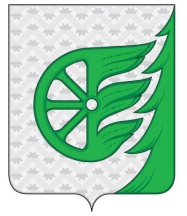 Администрация городского округа город ШахуньяНижегородской областиП О С Т А Н О В Л Е Н И ЕНаименование организацииПочтовый адрес, Интернет-адресТелефон /факс Адрес электронной почтыГрафик работы1 Управление образования администрации городского округа город Шахунья Нижегородской области606910, Нижегородская область, г. Шахунья, пл. Советская. д. 1Каб. №29iroo.edusite.ru8/83152/2-11-362-68-67irooshah@shahadm.ruпонедельник08.00-17.00Пятница 08.00-16.00Перерыв на обед 12.0-13.00Выходные дни: суббота, воскресение2 Муниципальное автономное дошкольное образовательное учреждение детский сад «Звездочка» г.Шахунья Нижегородской области606910, Нижегородская область, г.Шахунья, ул. Коммунистическая, д. 1638/83152/2-90-992-90-97star-240.240@mail.ruпонедельник08.00-17.00Пятница 08.00-16.00Перерыв на обед 12.0-13.00Выходные дни: суббота, воскресение3 Муниципальное бюджетное дошкольное образовательное учреждение детский сад №5 "Теремок" комбинированного типа г.Шахунья Нижегородской области606910, Нижегородская область, г.Шахунья, ул. Коминтерна, д. 42а8/83152/2-64-14Teremok5-86@yandex.ruпонедельник08.00-17.00Пятница 08.00-16.00Перерыв на обед 12.0-13.00Выходные дни: суббота, воскресение4 Муниципальное бюджетное дошкольное образовательное учреждение детский сад № 1 «Горошинка»                           г. Шахунья Нижегородской области606910, Нижегородская область, г.Шахунья, ул. Черняховского, д. 188/83152/2-39-93goroshinka-sad@yndex.ruпонедельник08.00-17.00Пятница 08.00-16.00Перерыв на обед 12.0-13.00Выходные дни: суббота, воскресение5 Муниципальное бюджетное дошкольное образовательное учреждение детский сад № 2 «Солнышко» г.Шахунья Нижегородской области606910, Нижегородская область, г.Шахунья, ул. Гагарина, д. 8а8/83152/2-12-67ds2Solnce@mail.ruпонедельник08.00-17.00Пятница 08.00-16.00Перерыв на обед 12.0-13.00Выходные дни: суббота, воскресение6 Муниципальное бюджетное дошкольное образовательное учреждение детский сад № 41Комбинированного типа г.  Шахунья Нижегородской области606910, Нижегородская область, г.Шахунья, ул. Комсомольская, д. 47а8/83152/6-24-30mdou41_1976@mail.ruпонедельник08.00-17.00Пятница 08.00-16.00Перерыв на обед 12.0-13.00Выходные дни: суббота, воскресение7 Муниципальное автономное дошкольное образовательное учреждение детский сад № 3 «Сказка» г. Шахунья Нижегородской области606910, Нижегородская область, г.Шахунья, ул. Попова, д. 2б8/83152/2-367-20mdou3_skazka@mail.ruпонедельник08.00-17.00Пятница 08.00-16.00Перерыв на обед 12.0-13.00Выходные дни: суббота, воскресение8 Муниципальное бюджетное дошкольное образовательное учреждение Петровский детский сад городской округ город Шахунья Нижегородской области606910, Нижегородская область, г.о.г Шахунья, д. Петрово, ул. Победы, д. 48/83152/3-91-35petrovds@mail.ruпонедельник08.00-17.00Пятница 08.00-16.00Перерыв на обед 12.0-13.00Выходные дни: суббота, воскресение9Муниципальное бюджетное дошкольное образовательное учреждение Хмелевицкий детский сад городской округ город Шахунья Нижегородской области606921Нижегородская область, г.о.г Шахунья, с. Хмелевицы, ул. Горностава, д. 4 8/83152/6-64-01hmelds16@gmail.ruпонедельник08.00-17.00Пятница 08.00-16.00Перерыв на обед 12.0-13.00Выходные дни: суббота, воскресение10 Муниципальное бюджетное дошкольное образовательное учреждение  Лужайский детский сад «Малыш» городской округ город Шахунья Нижегородской области606910, Нижегородская область, г.о.г. Шахунья, п. Лужайки. ул. Центральная, д. 128/83152/3-81-16mdoylygmalish@inbox.ruпонедельник08.00-17.00Пятница 08.00-16.00Перерыв на обед 12.0-13.00Выходные дни: суббота, воскресение11 Муниципальное бюджетное дошкольное образовательное учреждение Вахтанский детский сад «Одуванчик» городской округ город Шахунья Нижегородской области606900, Нижегородская область, г.о.г. Шахунья. р.п. Вахтан, ул. Карповская, д. 118-83152/3-06-733-12-69vahtan.odyvanchek@mail.ruпонедельник08.00-17.00Пятница 08.00-16.00Перерыв на обед 12.0-13.00Выходные дни: суббота, воскресение12 Муниципальное бюджетное дошкольное образовательное учреждение Сявский детский сад «Колокольчик» городской округ город Шахунья Нижегородской области606903, Нижегородская область, г.о.г. Шахунья, р.п. Сява, ул. Просвещения, д. 248/83152/3-64-67syvad.sad@yandex.ruпонедельник08.00-17.00Пятница 08.00-16.00Перерыв на обед 12.0-13.00Выходные дни: суббота, воскресение13 Муниципальное бюджетное дошкольное образовательное учреждение детский сад № 147  городской округ город Шахунья Нижегородской области606910, Нижегородская область, г.Шахунья, ул. Свердлова, д. 248/83152/2-22-09mbdou147@mail.ruпонедельник08.00-17.00Пятница 08.00-16.00Перерыв на обед 12.0-13.00Выходные дни: суббота, воскресение14 Муниципальное бюджетное дошкольное образовательное учреждение Большешироковский детский сад городской округ город Шахунья Нижегородской области606910, Нижегородская область, г.о.г Шахунья, с. Б. Широкое, ул.  Широковская, д. 8б8/83152/3-72-91Shirokoe-shkola@rambler.ruпонедельник08.00-17.00Пятница 08.00-16.00Перерыв на обед 12.0-13.00Выходные дни: суббота, воскресение15 Муниципальное бюджетное дошкольное образовательное учреждение детский сад №35 город Шахунья Нижегородской области606910, Нижегородская область, г. Шахунья, ул.Ленина, д. 87а8/83152/2-53-33mbdou35@list.ruпонедельник08.00-17.00Пятница 08.00-16.00Перерыв на обед 12.0-13.00Выходные дни: суббота, воскресение16 Муниципальное бюджетное общеобразовательное учреждение Большесвечанская начальная школа - детский сад606910, Нижегородская область, г.о.г. Шахунья, д. Б.Свеча, ул. Школьная, д. 88/83152/3-31-85svecha85@yandex.ruпонедельник08.00-17.00Пятница 08.00-16.00Перерыв на обед 12.0-13.00Выходные дни: суббота, воскресение17Муниципальное бюджетное общеобразовательное учреждение Верховская основная общеобразовательная школа606910, Нижегородская область, г.о.г. Шахунья,с. Верховское, ул. Центральная, д. 98/83152/3-26-24shkolav@yandex.ruпонедельник08.00-17.00Пятница 08.00-16.00Перерыв на обед 12.0-13.00Выходные дни: суббота, воскресение18Муниципальное бюджетное общеобразовательное учреждение Черновская основная общеобразовательная школа606910, Нижегородская область. г.о.г Шахунья, с. Черное, ул. Молодежная, д. 178/83152/3-51-40shahselo@yandex.ruпонедельник08.00-17.00Пятница 08.00-16.00Перерыв на обед 12.0-13.00Выходные дни: суббота, воскресение19Отдел ГБУ НО «УМФЦ» г. Шахунья606910, Нижегородская область,  г. Шахунья, ул. Революционная, д. 182-77-44shahunya@umfc-no.ruпонедельник8.00-17.00
 вторник8.00-17.00среда08.00-17.00четверг8.00-20.00пятница8.00-17.00суббота8.00-13.30воскресенье выходной 20Отдел ГБУ НО «УМФЦ» р.п. Сява городского округа город Шахунья Нижегородской области606900, Нижегородская область, г.о.г Шахунья, р.п. Вахтан, ул. Лесная, д. 13-08-10shahunya@umfc-no.ruпонедельник8.00-17.00
пятница8.00-17.00Перерыв на обед: 12.00-13.00Выходные дни:воскресенье выходной21Отдел ГБУ НО «УМФЦ» р.п. Вахтан  городского округа город Шахунья Нижегородской области606903, Нижегородская область, г.о.г Шахунья, р.п. Сява, ул. Кирова, д. 223-60-26shahunya@umfc-no.ruпонедельник8.00-17.00
пятница8.00-17.00Перерыв на обед: 12.00-13.00Выходные дни:воскресенье выходнойФИО ребенкаДата рожденияСвидетельство о рождении ребенка (серия, номер)Адрес места жительства (места пребывания, места фактического проживания ребенка)________________________________________________________________________Краткое наименование ДООАдрес e-mailТелефон Направленность группыРежим пребывания в группе Язык обученияГод обученияВозрастная группаКласс документаВиды документовОбщие описания документовпри подаче на РПГУ, ЕПГУ в отдел / ГБУ НО УМФЦ Заявление Заявление Заявление должно быть оформлено по форме, указанной в приложении 3 к настоящему Административному регламенту Заполняется интерактивная форма заявления Заполняется интерактивная форма заявленияДокумент, удостоверяющий личность Заявителя (представителя Заявителя) и документы, подтверждающие право на пребывание (проживание) в Российской Федерации Паспорт гражданина Российской Федерации Паспорт должен быть оформлен в соответствии с постановлением Правительства РФ от 8 июля 1997 г. N 828 "Об утверждении Положения о паспорте гражданина Российской Федерации, образца бланка и описания паспорта гражданина Российской Федерации"Не предоставляется Предоставляется оригинал документа или его электронный образ 2 и 3 страниц паспорта РФПаспорт гражданина СССР Образец паспорта гражданина Союза Советских Социалистических Республик и описание паспорта утверждены постановлением Совмина СССР от 28.08.1974 N 677 "Об утверждении Положения о паспортной системе в СССР".Вопрос о действительности паспорта гражданина СССР образца 1974 года решается в зависимости от конкретных обстоятельств (постановление Правительства Российской Федерации от 24.02.2009 N 153 "О признании действительными до 1 июля 2009 г. паспортов гражданина СССР образца 1974 года для некоторых категорий иностранных граждан и лиц без гражданства")Не предоставляетсяПредоставляется оригинал документа или его электронный образ всех заполненных страниц документаВременное удостоверение личности гражданина Российской Федерации Форма утверждена приказом МВД России от 13.11.2017 N 851 "Об утверждении Административного регламента Министерства внутренних дел Российской Федерации по предоставлению государственной услуги по выдаче, замене паспортов гражданина Российской Федерации, удостоверяющих личность гражданина Российской Федерации на территории Российской Федерации"Не предоставляетсяПредоставляется оригинал документа или его электронный образВоенный билет Формы установлены Инструкцией по обеспечению функционирования системы воинского учета граждан Российской Федерации и порядка проведения смотров-конкурсов на лучшую организацию осуществления воинского учета, утвержденной приказом Министра обороны Российской Федерации от 18.07.2014 N 495Не предоставляетсяПредоставляется оригинал документа или его электронный образСвидетельство о предоставлении временного убежища на территории Российской Федерации Форма бланка утверждена приказом МВД России от 28.09.2017 N 741 "Об утверждении Порядка оформления, выдачи и обмена свидетельства о предоставлении временного убежища на территории Российской Федерации и форм документов, выдаваемых иностранным гражданам и лицам без гражданства, обратившимся за предоставлением временного убежища на территории Российской Федерации"Не предоставляетсяПредоставляется оригинал документа или его электронный образСправка о принятии к рассмотрению заявления о выдаче вида на жительство (продлении вида на жительство)Форма утверждена приказом МВД России от 09.11.2017 N 846 "Об утверждении Административного регламента Министерства внутренних дел Российской Федерации по предоставлению государственной услуги по выдаче иностранным гражданам и лицам без гражданства вида на жительство в Российской Федерации"Не предоставляетсяПредоставляется оригинал документа или его электронный образВид на жительство лица без гражданства, содержащий электронный носитель информации Образец бланка утвержден приказом МВД России от 09.08.2017 N 617 "Об утверждении форм бланков вида на жительство"Не предоставляетсяПредоставляется оригинал документа или его электронный образРазрешение на временное проживание, выдаваемое лицу без гражданства (с отметкой о разрешении на временное проживание)Форма утверждена приказом МВД России от 27.11.2017 N 891 "Об утверждении Административного регламента Министерства внутренних дел Российской Федерации по предоставлению государственной услуги по выдаче иностранным гражданам и лицам без гражданства разрешения на временное проживание в Российской Федерации, а также форм отметки и бланка документа о разрешении на временное проживание в Российской Федерации"Не предоставляетсяПредоставляется оригинал документа или его электронный образВид на жительство, выдаваемое иностранному гражданину (дубликат вида на жительство)Образец бланка утвержден приказом МВД России от 09.08.2017 N 617 "Об утверждении форм бланков вида на жительство"Не предоставляетсяПредоставляется оригинал документа или его электронный образ Справка о рассмотрении заявления о предоставлении временного убежища на территории Российской Федерации Форма справки утверждена приказом МВД России от 28.09.2017 N 741 "Об утверждении Порядка оформления, выдачи и обмена свидетельства о предоставлении временного убежища на территории Российской Федерации и форм документов, выдаваемых иностранным гражданам и лицам без гражданства, обратившимся за предоставлением временного убежища на территории Российской Федерации"Не предоставляетсяПредоставляется оригинал документа или его электронный образ.Документ, подтверждающий полномочия представлять интересы ребенка Доверенность Доверенность должна быть оформлена в соответствии с требованиями законодательства и содержать следующие сведения:- Ф.И.О. лица, выдавшего доверенность;- Ф.И.О. лица, уполномоченного по доверенности;- данные документов, удостоверяющих личность этих лиц;- объем полномочий представителя, включающий право на подачу заявления о предоставлении Муниципальной услуги;- дата выдачи доверенности;- подпись лица, выдавшего доверенность.Доверенность должна быть нотариально заверена Не предоставляетсяПредоставляется оригинал документа или его электронный образСвидетельство о рождении ребенка Постановление Правительства Российской Федерации от 31.10.1998 N 1274 "Об утверждении форм бланков заявлений о государственной регистрации актов гражданского состояния, справок и иных документов, подтверждающих государственную регистрацию актов гражданского состояния"Не предоставляетсяПредоставляется оригинал документа или его электронный образПостановление органов опеки о назначении опекунства Федеральный закон от 16.04.2001 N 44-ФЗ "О государственном банке данных о детях, оставшихся без попечения родителей".Федеральный закон от 21.12.1996 N 159-ФЗ "О дополнительных гарантиях по социальной поддержке детей-сирот и детей, оставшихся без попечения родителей"Не предоставляетсяПредоставляется оригинал документа или его электронный образДоговор о приемной семье или распоряжение органа опеки.Федеральный закон от 16.04.2001 N 44-ФЗ "О государственном банке данных о детях, оставшихся без попечения родителей".Федеральный закон от 21.12.1996 N 159-ФЗ "О дополнительных гарантиях по социальной поддержке детей-сирот и детей, оставшихся без попечения родителей"Не предоставляетсяПредоставляется оригинал документа или его электронный образДокументы, подтверждающие факт рождения Свидетельство о рождении ребенка на территории Российской Федерации Форма бланка утверждена приказом Минюста России от 30.06.2017 N 116 "Об утверждении форм бланков свидетельств о государственной регистрации актов гражданского состояния"Не предоставляетсяПредоставляется оригинал документа или его электронный образСвидетельство о рождении ребенка, выданное консульским учреждением Российской Федерации за пределами территории Российской Федерации При рождении ребенка на территории иностранного государства Не предоставляетсяПредоставляется оригинал документа или его электронный образДокумент, подтверждающий факт рождения и регистрации ребенка, выданный и удостоверенный штампом компетентным органом иностранного государства, с удостоверенным в установленном законодательством Российской Федерации переводом на русский язык При рождении ребенка на территории иностранного государства-участника Конвенции, отменяющей требование При рождении ребенка на территории иностранного государства, не являющегося участником указанной в настоящем подпункте Конвенции, отменяющей требование легализации иностранных официальных документов, заключенной в Гааге 5 октября 1961 года легализации иностранных официальных документов, заключенной в Гааге 5 октября 1961 года Не предоставляетсяПредоставляется оригинал документа или его электронный образ Документ, подтверждающий факт рождения и регистрации ребенка, выданный компетентным органом иностранного государства, переведенный на русский язык и легализованный консульским учреждением Российской Федерации за пределами территории Российской Федерации При рождении ребенка на территории иностранного государства, являющегося участником Конвенции о правовой помощи и правовых отношениях по гражданским, семейным и уголовным делам, заключенной в городе Минске 22 января 1993 года Не предоставляетсяПредоставляется оригинал документа или его электронный образДокумент, подтверждающий факт рождения и регистрации ребенка, выданный компетентным органом иностранного государства, переведенный на русский язык и скрепленный гербовой печатью Не предоставляетсяПредоставляется оригинал документа или его электронный образДокумент, подтверждающий потребность в предоставлении места в группе компенсирующего или комбинированного вида Рекомендации ПМПК Федеральный закон N 273-ФЗ "Об образовании в Российской Федерации"Предоставляется электронный образ (при наличии)Предоставляется оригинал документа (при наличии) или его электронный образ Документ, подтверждающий льготу справка с места работы судьи ст. 19 Закона Российской Федерации от 26.06.1992 N 3132-1 "О статусе судей в Российской Федерации"Предоставляется электронный образ Предоставляется оригинал документа или его электронный образ перед началом комплектования ДООсправка с места работы прокурора ст. 44, Федерального закона от 17.01.1992 N 2202-1 "О прокуратуре Российской Федерации"Предоставляется электронный образ Предоставляется оригинал документа или его электронный образ перед началом комплектования ДООсправка с места работы сотрудника Следственного комитета ст. 35 Федерального закона от 28.12.2010 N 403-ФЗ "О Следственном комитете Российской Федерации"Предоставляется электронный образ Предоставляется оригинал документа или его электронный образ перед началом комплектования ДООсправка с места службы погибших (пропавших без вести), умерших, ставших инвалидами, сотрудников и военнослужащих из числа, указанных в пункте 1 постановления Правительства Российской Федерации от 09.02.2004 N 65 "О дополнительных гарантиях и компенсациях военнослужащим и сотрудникам федеральных органов исполнительной власти, участвующим в контртеррористических операциях и обеспечивающим правопорядок и общественную безопасность на территории Северокавказского региона Российской Федерации"пункт 1 постановления Правительства Российской Федерации от 09.02.2004 N 65 "О дополнительных гарантиях и компенсациях военнослужащим и сотрудникам федеральных органов исполнительной власти, участвующим в контртеррористических операциях и обеспечивающим правопорядок и общественную безопасность на территории Северо-Кавказского региона Российской Федерации"Предоставляется электронный образ Предоставляется оригинал документа или его электронный образ перед началом комплектования ДОО справка с места службы военнослужащих и сотрудников органов внутренних дел, государственной противопожарной службы, уголовно-исполнительной системы, непосредственно участвовавших в борьбе с терроризмом на территории Республики Дагестан и погибших (пропавших без вести), умерших, ставших инвалидами в связи с выполнением служебных обязанностей пункт 1 постановления Правительства Российской Федерации от 09.02.2004 N 65 "О дополнительных гарантиях и компенсациях военнослужащим и сотрудникам федеральных органов исполнительной власти, участвующим в контртеррористических операциях и обеспечивающим правопорядок и общественную безопасность на территории Северо-Кавказского региона Российской Федерации".Постановление Правительства Российской Федерации от 25.08.1999 N 936 "О дополнительных мерах по социальной защите членов семей военнослужащих и сотрудников органов внутренних дел, Государственной противопожарной службы, уголовно-исполнительной системы, непосредственно участвовавших в борьбе с терроризмом на территории Республики Дагестан и погибших (пропавших без вести), умерших, ставших инвалидами в связи с выполнением служебных обязанностей"Предоставляется электронный образ Предоставляется оригинал документа или его электронный образ перед началом комплектования ДООСправка с места работы сотрудника полиции Федеральный закон "О полиции" от 07.02.2011 N 3-ФЗ статья 6 46 Федерального закона от 07.02.2011 N 3-ФЗ "О полиции"Предоставляется электронный образ.Предоставляется оригинал документа или его электронный образ перед началом комплектования ДООСправка с места службы сотрудников, имеющих специальные звания и проходящих службу в учреждениях и органах уголовно-исполнительной системы, федеральной противопожарной службе Государственной противопожарной службы и таможенных органах Российской Федерации Федеральный закон Российской Федерации от 30.12.2012 N 283-ФЗ "О социальных гарантиях сотрудникам некоторых федеральных органов исполнительной власти и внесении изменений в отдельные законодательные акты Российской Федерации"Предоставляется электронный образ Предоставляется оригинал документа или его электронный образ перед началом комплектования ДООСправка с места службы сотрудников, имеющих специальные звания и проходящих службу в учреждениях и органах уголовно-исполнительной системы, федеральной противопожарной службе Государственной противопожарной службы и таможенных органах Российской Федерации Федеральный закон Российской Федерации от 30.12.2012 N 283-ФЗ "О социальных гарантиях сотрудникам некоторых федеральных органов исполнительной власти и внесении изменений в отдельные законодательные акты Российской Федерации"Предоставляется электронный образ Предоставляется оригинал документа или его электронный образ перед началом комплектования ДООСправка с места службы сотрудников, имеющих специальные звания и проходящих службу в учреждениях и органах уголовно-исполнительной системы, федеральной противопожарной службе Государственной противопожарной службы и таможенных органах Российской Федерации Федеральный закон Российской Федерации от 30.12.2012 N 283-ФЗ "О социальных гарантиях сотрудникам некоторых федеральных органов исполнительной власти и внесении изменений в отдельные законодательные акты Российской Федерации"Предоставляется электронный образ Предоставляется оригинал документа или его электронный образ перед началом комплектования ДООСправка с места службы военнослужащих формы N 5 ст. 19, Федерального закона от 27.05.1998 N 76-ФЗ "О статусе военнослужащих"Предоставляется электронный образ.Предоставляется оригинал документа или его электронный образ перед началом комплектования ДООДокументы, запрашиваемые в рамках межведомственного взаимодействия Документы, запрашиваемые в рамках межведомственного взаимодействия Документы, запрашиваемые в рамках межведомственного взаимодействия Документы, запрашиваемые в рамках межведомственного взаимодействия Документы, запрашиваемые в рамках межведомственного взаимодействия Документы, подтверждающие регистрацию ребенка по месту жительства или по месту пребывания Свидетельство о регистрации по месту жительства или по месту пребывания Форма бланка утверждена Приказом ФМС России от 11.09.2012 N 288 "Об утверждении Административного регламента предоставления федеральной миграционной службой государственной услуги по регистрационному учету граждан Российской Федерации по месту пребывания и по месту жительства в пределах Российской Федерации"X X Документы, подтверждающие льготу Удостоверение гражданина, подвергшихся воздействию радиации вследствие катастрофы на Чернобыльской АЭС ст. 14 Закона Российской Федерации от 15.05.1991 N 1244-1 "О социальной защите граждан, подвергшихся воздействию радиации вследствие катастрофы на Чернобыльской АЭС");X X Справка об инвалидности ребенка или одного из родителей ребенка, являющегося инвалидом Указ Президента Российской Федерации от 02.10.1992 N 1157 "О дополнительных мерах государственной поддержки инвалидов",Указ Президента Российской Федерации от 02.10.1992 N 1157 "О дополнительных мерах государственной поддержки инвалидов"X X Удостоверение многодетной семьи Указ Президента Российской Федерации от 05.05.1992 N 431 "О мерах по социальной поддержке многодетных семей"X X Удостоверение гражданина, подвергшихся воздействию радиации вследствие аварии в 1957 году на производственном объединении "Маяк" и сбросов радиоактивных отходов в реку Теча ст. 3, Федерального закона от 26.11.1998 N 175-ФЗ "О социальной защите граждан Российской Федерации, подвергшихся воздействию радиации вследствие аварии в 1957 году на производственном объединении "Маяк" и сбросов радиоактивных отходов в реку Теча"X X Постановка на учет детей, нуждающихся в зачислении в ДОО подразделение/ДОО/МФЦ РИСПДн «УСО НО»/Личный кабинет Заявителя на ЕПГУ/РПГУВ день подачи запросаПостановка на учет детей, нуждающихся в зачислении в ДОО Подразделение РИСПДн «УСО НО»Постановка на учет детей, нуждающихся в зачислении в ДОО Подраздерение РИСПДн «УСО НО»/СМЭВ5 рабочих днейПостановка на учет детей, нуждающихся в зачислении в ДОО Личный кабинет ЕПГУ/РПГУ Электронная почта Заявителя (представителя Заявителя)Направление детей в ДООПодразделение/ РИСПДн «УСО НО»Направление детей в ДООПодразделение/ РИСПДн «УСО НО»3 рабочих дняНаправление детей в ДООЛичный кабинет ЕПГУ/РПГУ Электронная почта Заявителя (представителя Заявителя)В день публикации протокола Зачисление детей в ДООЛичный кабинет ЕПГУ/РПГУДОО/РИСПДн «УСО НО»Зачисление детей в ДООДОО/РИСПДН «УСО НО»30 календарных днейРИСПДн «УСО НО»ЕПГУ/РПГУ В день принятия решения